МИНИСТЕРСТВО ТРАНСПОРТА РОССИЙСКОЙ ФЕДЕРАЦИИМИНИСТЕРСТВО ТРАНСПОРТА РОССИЙСКОЙ ФЕДЕРАЦИИМИНИСТЕРСТВО ТРАНСПОРТА РОССИЙСКОЙ ФЕДЕРАЦИИМИНИСТЕРСТВО ТРАНСПОРТА РОССИЙСКОЙ ФЕДЕРАЦИИМИНИСТЕРСТВО ТРАНСПОРТА РОССИЙСКОЙ ФЕДЕРАЦИИМИНИСТЕРСТВО ТРАНСПОРТА РОССИЙСКОЙ ФЕДЕРАЦИИМИНИСТЕРСТВО ТРАНСПОРТА РОССИЙСКОЙ ФЕДЕРАЦИИМИНИСТЕРСТВО ТРАНСПОРТА РОССИЙСКОЙ ФЕДЕРАЦИИМИНИСТЕРСТВО ТРАНСПОРТА РОССИЙСКОЙ ФЕДЕРАЦИИМИНИСТЕРСТВО ТРАНСПОРТА РОССИЙСКОЙ ФЕДЕРАЦИИМИНИСТЕРСТВО ТРАНСПОРТА РОССИЙСКОЙ ФЕДЕРАЦИИМИНИСТЕРСТВО ТРАНСПОРТА РОССИЙСКОЙ ФЕДЕРАЦИИМИНИСТЕРСТВО ТРАНСПОРТА РОССИЙСКОЙ ФЕДЕРАЦИИФедеральное агентство железнодорожного транспортаФедеральное агентство железнодорожного транспортаФедеральное агентство железнодорожного транспортаФедеральное агентство железнодорожного транспортаФедеральное агентство железнодорожного транспортаФедеральное агентство железнодорожного транспортаФедеральное агентство железнодорожного транспортаФедеральное агентство железнодорожного транспортаФедеральное агентство железнодорожного транспортаФедеральное агентство железнодорожного транспортаФедеральное агентство железнодорожного транспортаФедеральное агентство железнодорожного транспортаФедеральное агентство железнодорожного транспортаФедеральное государственное бюджетное образовательное учреждениевысшего образования"Дальневосточный государственный университет путей сообщения"(ДВГУПС)Федеральное государственное бюджетное образовательное учреждениевысшего образования"Дальневосточный государственный университет путей сообщения"(ДВГУПС)Федеральное государственное бюджетное образовательное учреждениевысшего образования"Дальневосточный государственный университет путей сообщения"(ДВГУПС)Федеральное государственное бюджетное образовательное учреждениевысшего образования"Дальневосточный государственный университет путей сообщения"(ДВГУПС)Федеральное государственное бюджетное образовательное учреждениевысшего образования"Дальневосточный государственный университет путей сообщения"(ДВГУПС)Федеральное государственное бюджетное образовательное учреждениевысшего образования"Дальневосточный государственный университет путей сообщения"(ДВГУПС)Федеральное государственное бюджетное образовательное учреждениевысшего образования"Дальневосточный государственный университет путей сообщения"(ДВГУПС)Федеральное государственное бюджетное образовательное учреждениевысшего образования"Дальневосточный государственный университет путей сообщения"(ДВГУПС)Федеральное государственное бюджетное образовательное учреждениевысшего образования"Дальневосточный государственный университет путей сообщения"(ДВГУПС)Федеральное государственное бюджетное образовательное учреждениевысшего образования"Дальневосточный государственный университет путей сообщения"(ДВГУПС)Федеральное государственное бюджетное образовательное учреждениевысшего образования"Дальневосточный государственный университет путей сообщения"(ДВГУПС)Федеральное государственное бюджетное образовательное учреждениевысшего образования"Дальневосточный государственный университет путей сообщения"(ДВГУПС)Федеральное государственное бюджетное образовательное учреждениевысшего образования"Дальневосточный государственный университет путей сообщения"(ДВГУПС)Федеральное государственное бюджетное образовательное учреждениевысшего образования"Дальневосточный государственный университет путей сообщения"(ДВГУПС)Федеральное государственное бюджетное образовательное учреждениевысшего образования"Дальневосточный государственный университет путей сообщения"(ДВГУПС)Федеральное государственное бюджетное образовательное учреждениевысшего образования"Дальневосточный государственный университет путей сообщения"(ДВГУПС)Федеральное государственное бюджетное образовательное учреждениевысшего образования"Дальневосточный государственный университет путей сообщения"(ДВГУПС)Федеральное государственное бюджетное образовательное учреждениевысшего образования"Дальневосточный государственный университет путей сообщения"(ДВГУПС)Федеральное государственное бюджетное образовательное учреждениевысшего образования"Дальневосточный государственный университет путей сообщения"(ДВГУПС)Федеральное государственное бюджетное образовательное учреждениевысшего образования"Дальневосточный государственный университет путей сообщения"(ДВГУПС)Федеральное государственное бюджетное образовательное учреждениевысшего образования"Дальневосточный государственный университет путей сообщения"(ДВГУПС)Федеральное государственное бюджетное образовательное учреждениевысшего образования"Дальневосточный государственный университет путей сообщения"(ДВГУПС)Федеральное государственное бюджетное образовательное учреждениевысшего образования"Дальневосточный государственный университет путей сообщения"(ДВГУПС)Федеральное государственное бюджетное образовательное учреждениевысшего образования"Дальневосточный государственный университет путей сообщения"(ДВГУПС)Байкало-Амурский институт железнодорожного транспорта - филиал федерального государственного бюджетного образовательного учреждения высшего образования «Дальневосточный государственный университет путей сообщения» в г. ТындеБайкало-Амурский институт железнодорожного транспорта - филиал федерального государственного бюджетного образовательного учреждения высшего образования «Дальневосточный государственный университет путей сообщения» в г. ТындеБайкало-Амурский институт железнодорожного транспорта - филиал федерального государственного бюджетного образовательного учреждения высшего образования «Дальневосточный государственный университет путей сообщения» в г. ТындеБайкало-Амурский институт железнодорожного транспорта - филиал федерального государственного бюджетного образовательного учреждения высшего образования «Дальневосточный государственный университет путей сообщения» в г. ТындеБайкало-Амурский институт железнодорожного транспорта - филиал федерального государственного бюджетного образовательного учреждения высшего образования «Дальневосточный государственный университет путей сообщения» в г. ТындеБайкало-Амурский институт железнодорожного транспорта - филиал федерального государственного бюджетного образовательного учреждения высшего образования «Дальневосточный государственный университет путей сообщения» в г. ТындеБайкало-Амурский институт железнодорожного транспорта - филиал федерального государственного бюджетного образовательного учреждения высшего образования «Дальневосточный государственный университет путей сообщения» в г. ТындеБайкало-Амурский институт железнодорожного транспорта - филиал федерального государственного бюджетного образовательного учреждения высшего образования «Дальневосточный государственный университет путей сообщения» в г. ТындеБайкало-Амурский институт железнодорожного транспорта - филиал федерального государственного бюджетного образовательного учреждения высшего образования «Дальневосточный государственный университет путей сообщения» в г. ТындеБайкало-Амурский институт железнодорожного транспорта - филиал федерального государственного бюджетного образовательного учреждения высшего образования «Дальневосточный государственный университет путей сообщения» в г. ТындеБайкало-Амурский институт железнодорожного транспорта - филиал федерального государственного бюджетного образовательного учреждения высшего образования «Дальневосточный государственный университет путей сообщения» в г. ТындеБайкало-Амурский институт железнодорожного транспорта - филиал федерального государственного бюджетного образовательного учреждения высшего образования «Дальневосточный государственный университет путей сообщения» в г. ТындеБайкало-Амурский институт железнодорожного транспорта - филиал федерального государственного бюджетного образовательного учреждения высшего образования «Дальневосточный государственный университет путей сообщения» в г. Тынде(БАмИЖТ - филиал ДВГУПС в г. Тынде)(БАмИЖТ - филиал ДВГУПС в г. Тынде)(БАмИЖТ - филиал ДВГУПС в г. Тынде)(БАмИЖТ - филиал ДВГУПС в г. Тынде)(БАмИЖТ - филиал ДВГУПС в г. Тынде)(БАмИЖТ - филиал ДВГУПС в г. Тынде)(БАмИЖТ - филиал ДВГУПС в г. Тынде)(БАмИЖТ - филиал ДВГУПС в г. Тынде)(БАмИЖТ - филиал ДВГУПС в г. Тынде)(БАмИЖТ - филиал ДВГУПС в г. Тынде)(БАмИЖТ - филиал ДВГУПС в г. Тынде)(БАмИЖТ - филиал ДВГУПС в г. Тынде)(БАмИЖТ - филиал ДВГУПС в г. Тынде)УТВЕРЖДАЮУТВЕРЖДАЮУТВЕРЖДАЮУТВЕРЖДАЮУТВЕРЖДАЮУТВЕРЖДАЮЗам. директора по УРЗам. директора по УРЗам. директора по УРЗам. директора по УРБАмИЖТ - филиала ДВГУПС в г. ТындеБАмИЖТ - филиала ДВГУПС в г. ТындеБАмИЖТ - филиала ДВГУПС в г. ТындеБАмИЖТ - филиала ДВГУПС в г. ТындеБАмИЖТ - филиала ДВГУПС в г. ТындеБАмИЖТ - филиала ДВГУПС в г. Тынде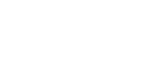 25.05.202225.05.202225.05.2022РАБОЧАЯ ПРОГРАММАРАБОЧАЯ ПРОГРАММАРАБОЧАЯ ПРОГРАММАРАБОЧАЯ ПРОГРАММАРАБОЧАЯ ПРОГРАММАРАБОЧАЯ ПРОГРАММАРАБОЧАЯ ПРОГРАММАРАБОЧАЯ ПРОГРАММАРАБОЧАЯ ПРОГРАММАРАБОЧАЯ ПРОГРАММАРАБОЧАЯ ПРОГРАММАРАБОЧАЯ ПРОГРАММАРАБОЧАЯ ПРОГРАММАдисциплиныдисциплиныФизическая культура и спортФизическая культура и спортФизическая культура и спортФизическая культура и спортФизическая культура и спортФизическая культура и спортФизическая культура и спортФизическая культура и спортФизическая культура и спортФизическая культура и спортФизическая культура и спортФизическая культура и спортФизическая культура и спортФизическая культура и спортФизическая культура и спортФизическая культура и спортФизическая культура и спортФизическая культура и спортФизическая культура и спортФизическая культура и спортФизическая культура и спортФизическая культура и спортдля специальности 23.05.05  Системы обеспечения движения поездовдля специальности 23.05.05  Системы обеспечения движения поездовдля специальности 23.05.05  Системы обеспечения движения поездовдля специальности 23.05.05  Системы обеспечения движения поездовдля специальности 23.05.05  Системы обеспечения движения поездовдля специальности 23.05.05  Системы обеспечения движения поездовдля специальности 23.05.05  Системы обеспечения движения поездовдля специальности 23.05.05  Системы обеспечения движения поездовдля специальности 23.05.05  Системы обеспечения движения поездовдля специальности 23.05.05  Системы обеспечения движения поездовдля специальности 23.05.05  Системы обеспечения движения поездовдля специальности 23.05.05  Системы обеспечения движения поездовдля специальности 23.05.05  Системы обеспечения движения поездовСоставитель(и):Составитель(и):Составитель(и):старший преподаватель, Климкин С.П.старший преподаватель, Климкин С.П.старший преподаватель, Климкин С.П.старший преподаватель, Климкин С.П.старший преподаватель, Климкин С.П.старший преподаватель, Климкин С.П.старший преподаватель, Климкин С.П.старший преподаватель, Климкин С.П.старший преподаватель, Климкин С.П.старший преподаватель, Климкин С.П.старший преподаватель, Климкин С.П.старший преподаватель, Климкин С.П.старший преподаватель, Климкин С.П.старший преподаватель, Климкин С.П.старший преподаватель, Климкин С.П.старший преподаватель, Климкин С.П.старший преподаватель, Климкин С.П.старший преподаватель, Климкин С.П.старший преподаватель, Климкин С.П.старший преподаватель, Климкин С.П.Обсуждена на заседании кафедры:Обсуждена на заседании кафедры:Обсуждена на заседании кафедры:Обсуждена на заседании кафедры:Физическое воспитание и спортФизическое воспитание и спортФизическое воспитание и спортФизическое воспитание и спортФизическое воспитание и спортФизическое воспитание и спортФизическое воспитание и спортФизическое воспитание и спортПротокол от 25.05.2022г. № 4Протокол от 25.05.2022г. № 4Протокол от 25.05.2022г. № 4Протокол от 25.05.2022г. № 4Протокол от 25.05.2022г. № 4Протокол от 25.05.2022г. № 4Протокол от 25.05.2022г. № 4Протокол от 25.05.2022г. № 4Протокол от 25.05.2022г. № 4Протокол от 25.05.2022г. № 4Протокол от 25.05.2022г. № 4Протокол от 25.05.2022г. № 4Протокол от 25.05.2022г. № 4Обсуждена на заседании методической комиссииОбсуждена на заседании методической комиссииОбсуждена на заседании методической комиссииОбсуждена на заседании методической комиссииОбсуждена на заседании методической комиссииОбсуждена на заседании методической комиссииОбсуждена на заседании методической комиссии по родственным направлениям и специальностям: Протокол от 01.01.1754г. №Обсуждена на заседании методической комиссии по родственным направлениям и специальностям: Протокол от 01.01.1754г. №Обсуждена на заседании методической комиссии по родственным направлениям и специальностям: Протокол от 01.01.1754г. №Обсуждена на заседании методической комиссии по родственным направлениям и специальностям: Протокол от 01.01.1754г. №Обсуждена на заседании методической комиссии по родственным направлениям и специальностям: Протокол от 01.01.1754г. №Обсуждена на заседании методической комиссии по родственным направлениям и специальностям: Протокол от 01.01.1754г. №Обсуждена на заседании методической комиссии по родственным направлениям и специальностям: Протокол от 01.01.1754г. №Обсуждена на заседании методической комиссии по родственным направлениям и специальностям: Протокол от 01.01.1754г. №Обсуждена на заседании методической комиссии по родственным направлениям и специальностям: Протокол от 01.01.1754г. №Обсуждена на заседании методической комиссии по родственным направлениям и специальностям: Протокол от 01.01.1754г. №Обсуждена на заседании методической комиссии по родственным направлениям и специальностям: Протокол от 01.01.1754г. №Обсуждена на заседании методической комиссии по родственным направлениям и специальностям: Протокол от 01.01.1754г. №Обсуждена на заседании методической комиссии по родственным направлениям и специальностям: Протокол от 01.01.1754г. №г. Тында2023 г.г. Тында2023 г.г. Тында2023 г.г. Тында2023 г.г. Тында2023 г.г. Тында2023 г.г. Тында2023 г.г. Тында2023 г.г. Тында2023 г.г. Тында2023 г.г. Тында2023 г.г. Тында2023 г.г. Тында2023 г.стр. 2стр. 2Визирование РПД для исполнения в очередном учебном годуВизирование РПД для исполнения в очередном учебном годуВизирование РПД для исполнения в очередном учебном годуПредседатель МК РНСПредседатель МК РНСПредседатель МК РНС__ __________ 2024 г.__ __________ 2024 г.__ __________ 2024 г.Рабочая программа пересмотрена, обсуждена и одобрена дляисполнения в 2024-2025 учебном году на заседании кафедрыРабочая программа пересмотрена, обсуждена и одобрена дляисполнения в 2024-2025 учебном году на заседании кафедрыРабочая программа пересмотрена, обсуждена и одобрена дляисполнения в 2024-2025 учебном году на заседании кафедрыБАмИЖТБАмИЖТБАмИЖТПротокол от  __ __________ 2024 г.  №  __Зав. кафедрой Гашенко С.А.Протокол от  __ __________ 2024 г.  №  __Зав. кафедрой Гашенко С.А.Визирование РПД для исполнения в очередном учебном годуВизирование РПД для исполнения в очередном учебном годуВизирование РПД для исполнения в очередном учебном годуПредседатель МК РНСПредседатель МК РНСПредседатель МК РНС__ __________ 2025 г.__ __________ 2025 г.__ __________ 2025 г.Рабочая программа пересмотрена, обсуждена и одобрена дляисполнения в 2025-2026 учебном году на заседании кафедрыРабочая программа пересмотрена, обсуждена и одобрена дляисполнения в 2025-2026 учебном году на заседании кафедрыРабочая программа пересмотрена, обсуждена и одобрена дляисполнения в 2025-2026 учебном году на заседании кафедрыБАмИЖТБАмИЖТБАмИЖТПротокол от  __ __________ 2025 г.  №  __Зав. кафедрой Гашенко С.А.Протокол от  __ __________ 2025 г.  №  __Зав. кафедрой Гашенко С.А.Визирование РПД для исполнения в очередном учебном годуВизирование РПД для исполнения в очередном учебном годуВизирование РПД для исполнения в очередном учебном годуПредседатель МК РНСПредседатель МК РНСПредседатель МК РНС__ __________ 2026 г.__ __________ 2026 г.__ __________ 2026 г.Рабочая программа пересмотрена, обсуждена и одобрена дляисполнения в 2026-2027 учебном году на заседании кафедрыРабочая программа пересмотрена, обсуждена и одобрена дляисполнения в 2026-2027 учебном году на заседании кафедрыРабочая программа пересмотрена, обсуждена и одобрена дляисполнения в 2026-2027 учебном году на заседании кафедрыБАмИЖТБАмИЖТБАмИЖТПротокол от  __ __________ 2026 г.  №  __Зав. кафедрой Гашенко С.А.Протокол от  __ __________ 2026 г.  №  __Зав. кафедрой Гашенко С.А.Визирование РПД для исполнения в очередном учебном годуВизирование РПД для исполнения в очередном учебном годуВизирование РПД для исполнения в очередном учебном годуПредседатель МК РНСПредседатель МК РНСПредседатель МК РНС__ __________ 2027 г.__ __________ 2027 г.__ __________ 2027 г.Рабочая программа пересмотрена, обсуждена и одобрена дляисполнения в 2027-2028 учебном году на заседании кафедрыРабочая программа пересмотрена, обсуждена и одобрена дляисполнения в 2027-2028 учебном году на заседании кафедрыРабочая программа пересмотрена, обсуждена и одобрена дляисполнения в 2027-2028 учебном году на заседании кафедрыБАмИЖТБАмИЖТБАмИЖТПротокол от  __ __________ 2027 г.  №  __Зав. кафедрой Гашенко С.А.Протокол от  __ __________ 2027 г.  №  __Зав. кафедрой Гашенко С.А.стр. 3стр. 3стр. 3Рабочая программа дисциплины  Физическая культура и спортРабочая программа дисциплины  Физическая культура и спортРабочая программа дисциплины  Физическая культура и спортРабочая программа дисциплины  Физическая культура и спортРабочая программа дисциплины  Физическая культура и спортРабочая программа дисциплины  Физическая культура и спортРабочая программа дисциплины  Физическая культура и спортРабочая программа дисциплины  Физическая культура и спортРабочая программа дисциплины  Физическая культура и спортРабочая программа дисциплины  Физическая культура и спортРабочая программа дисциплины  Физическая культура и спортРабочая программа дисциплины  Физическая культура и спортРабочая программа дисциплины  Физическая культура и спортРабочая программа дисциплины  Физическая культура и спортРабочая программа дисциплины  Физическая культура и спортРабочая программа дисциплины  Физическая культура и спортРабочая программа дисциплины  Физическая культура и спортразработана в соответствии с ФГОС, утвержденным приказом Министерства образования и науки Российской Федерации от 27.03.2018 № 217разработана в соответствии с ФГОС, утвержденным приказом Министерства образования и науки Российской Федерации от 27.03.2018 № 217разработана в соответствии с ФГОС, утвержденным приказом Министерства образования и науки Российской Федерации от 27.03.2018 № 217разработана в соответствии с ФГОС, утвержденным приказом Министерства образования и науки Российской Федерации от 27.03.2018 № 217разработана в соответствии с ФГОС, утвержденным приказом Министерства образования и науки Российской Федерации от 27.03.2018 № 217разработана в соответствии с ФГОС, утвержденным приказом Министерства образования и науки Российской Федерации от 27.03.2018 № 217разработана в соответствии с ФГОС, утвержденным приказом Министерства образования и науки Российской Федерации от 27.03.2018 № 217разработана в соответствии с ФГОС, утвержденным приказом Министерства образования и науки Российской Федерации от 27.03.2018 № 217разработана в соответствии с ФГОС, утвержденным приказом Министерства образования и науки Российской Федерации от 27.03.2018 № 217разработана в соответствии с ФГОС, утвержденным приказом Министерства образования и науки Российской Федерации от 27.03.2018 № 217разработана в соответствии с ФГОС, утвержденным приказом Министерства образования и науки Российской Федерации от 27.03.2018 № 217разработана в соответствии с ФГОС, утвержденным приказом Министерства образования и науки Российской Федерации от 27.03.2018 № 217разработана в соответствии с ФГОС, утвержденным приказом Министерства образования и науки Российской Федерации от 27.03.2018 № 217разработана в соответствии с ФГОС, утвержденным приказом Министерства образования и науки Российской Федерации от 27.03.2018 № 217разработана в соответствии с ФГОС, утвержденным приказом Министерства образования и науки Российской Федерации от 27.03.2018 № 217разработана в соответствии с ФГОС, утвержденным приказом Министерства образования и науки Российской Федерации от 27.03.2018 № 217разработана в соответствии с ФГОС, утвержденным приказом Министерства образования и науки Российской Федерации от 27.03.2018 № 217КвалификацияКвалификацияКвалификацияКвалификацияКвалификацияКвалификацияинженер путей сообщенияинженер путей сообщенияинженер путей сообщенияинженер путей сообщенияинженер путей сообщенияинженер путей сообщенияинженер путей сообщенияинженер путей сообщенияинженер путей сообщенияФорма обученияФорма обученияФорма обученияФорма обученияФорма обученияФорма обучениязаочнаязаочнаязаочнаязаочнаязаочнаязаочнаязаочнаязаочнаязаочнаяОБЪЕМ ДИСЦИПЛИНЫ (МОДУЛЯ) В ЗАЧЕТНЫХ ЕДИНИЦАХ С УКАЗАНИЕМ КОЛИЧЕСТВА АКАДЕМИЧЕСКИХ ЧАСОВ, ВЫДЕЛЕННЫХ НА КОНТАКТНУЮ РАБОТУ ОБУЧАЮЩИХСЯ С ПРЕПОДАВАТЕЛЕМ (ПО ВИДАМ УЧЕБНЫХ ЗАНЯТИЙ) И НА САМОСТОЯТЕЛЬНУЮ РАБОТУ ОБУЧАЮЩИХСЯОБЪЕМ ДИСЦИПЛИНЫ (МОДУЛЯ) В ЗАЧЕТНЫХ ЕДИНИЦАХ С УКАЗАНИЕМ КОЛИЧЕСТВА АКАДЕМИЧЕСКИХ ЧАСОВ, ВЫДЕЛЕННЫХ НА КОНТАКТНУЮ РАБОТУ ОБУЧАЮЩИХСЯ С ПРЕПОДАВАТЕЛЕМ (ПО ВИДАМ УЧЕБНЫХ ЗАНЯТИЙ) И НА САМОСТОЯТЕЛЬНУЮ РАБОТУ ОБУЧАЮЩИХСЯОБЪЕМ ДИСЦИПЛИНЫ (МОДУЛЯ) В ЗАЧЕТНЫХ ЕДИНИЦАХ С УКАЗАНИЕМ КОЛИЧЕСТВА АКАДЕМИЧЕСКИХ ЧАСОВ, ВЫДЕЛЕННЫХ НА КОНТАКТНУЮ РАБОТУ ОБУЧАЮЩИХСЯ С ПРЕПОДАВАТЕЛЕМ (ПО ВИДАМ УЧЕБНЫХ ЗАНЯТИЙ) И НА САМОСТОЯТЕЛЬНУЮ РАБОТУ ОБУЧАЮЩИХСЯОБЪЕМ ДИСЦИПЛИНЫ (МОДУЛЯ) В ЗАЧЕТНЫХ ЕДИНИЦАХ С УКАЗАНИЕМ КОЛИЧЕСТВА АКАДЕМИЧЕСКИХ ЧАСОВ, ВЫДЕЛЕННЫХ НА КОНТАКТНУЮ РАБОТУ ОБУЧАЮЩИХСЯ С ПРЕПОДАВАТЕЛЕМ (ПО ВИДАМ УЧЕБНЫХ ЗАНЯТИЙ) И НА САМОСТОЯТЕЛЬНУЮ РАБОТУ ОБУЧАЮЩИХСЯОБЪЕМ ДИСЦИПЛИНЫ (МОДУЛЯ) В ЗАЧЕТНЫХ ЕДИНИЦАХ С УКАЗАНИЕМ КОЛИЧЕСТВА АКАДЕМИЧЕСКИХ ЧАСОВ, ВЫДЕЛЕННЫХ НА КОНТАКТНУЮ РАБОТУ ОБУЧАЮЩИХСЯ С ПРЕПОДАВАТЕЛЕМ (ПО ВИДАМ УЧЕБНЫХ ЗАНЯТИЙ) И НА САМОСТОЯТЕЛЬНУЮ РАБОТУ ОБУЧАЮЩИХСЯОБЪЕМ ДИСЦИПЛИНЫ (МОДУЛЯ) В ЗАЧЕТНЫХ ЕДИНИЦАХ С УКАЗАНИЕМ КОЛИЧЕСТВА АКАДЕМИЧЕСКИХ ЧАСОВ, ВЫДЕЛЕННЫХ НА КОНТАКТНУЮ РАБОТУ ОБУЧАЮЩИХСЯ С ПРЕПОДАВАТЕЛЕМ (ПО ВИДАМ УЧЕБНЫХ ЗАНЯТИЙ) И НА САМОСТОЯТЕЛЬНУЮ РАБОТУ ОБУЧАЮЩИХСЯОБЪЕМ ДИСЦИПЛИНЫ (МОДУЛЯ) В ЗАЧЕТНЫХ ЕДИНИЦАХ С УКАЗАНИЕМ КОЛИЧЕСТВА АКАДЕМИЧЕСКИХ ЧАСОВ, ВЫДЕЛЕННЫХ НА КОНТАКТНУЮ РАБОТУ ОБУЧАЮЩИХСЯ С ПРЕПОДАВАТЕЛЕМ (ПО ВИДАМ УЧЕБНЫХ ЗАНЯТИЙ) И НА САМОСТОЯТЕЛЬНУЮ РАБОТУ ОБУЧАЮЩИХСЯОБЪЕМ ДИСЦИПЛИНЫ (МОДУЛЯ) В ЗАЧЕТНЫХ ЕДИНИЦАХ С УКАЗАНИЕМ КОЛИЧЕСТВА АКАДЕМИЧЕСКИХ ЧАСОВ, ВЫДЕЛЕННЫХ НА КОНТАКТНУЮ РАБОТУ ОБУЧАЮЩИХСЯ С ПРЕПОДАВАТЕЛЕМ (ПО ВИДАМ УЧЕБНЫХ ЗАНЯТИЙ) И НА САМОСТОЯТЕЛЬНУЮ РАБОТУ ОБУЧАЮЩИХСЯОБЪЕМ ДИСЦИПЛИНЫ (МОДУЛЯ) В ЗАЧЕТНЫХ ЕДИНИЦАХ С УКАЗАНИЕМ КОЛИЧЕСТВА АКАДЕМИЧЕСКИХ ЧАСОВ, ВЫДЕЛЕННЫХ НА КОНТАКТНУЮ РАБОТУ ОБУЧАЮЩИХСЯ С ПРЕПОДАВАТЕЛЕМ (ПО ВИДАМ УЧЕБНЫХ ЗАНЯТИЙ) И НА САМОСТОЯТЕЛЬНУЮ РАБОТУ ОБУЧАЮЩИХСЯОБЪЕМ ДИСЦИПЛИНЫ (МОДУЛЯ) В ЗАЧЕТНЫХ ЕДИНИЦАХ С УКАЗАНИЕМ КОЛИЧЕСТВА АКАДЕМИЧЕСКИХ ЧАСОВ, ВЫДЕЛЕННЫХ НА КОНТАКТНУЮ РАБОТУ ОБУЧАЮЩИХСЯ С ПРЕПОДАВАТЕЛЕМ (ПО ВИДАМ УЧЕБНЫХ ЗАНЯТИЙ) И НА САМОСТОЯТЕЛЬНУЮ РАБОТУ ОБУЧАЮЩИХСЯОБЪЕМ ДИСЦИПЛИНЫ (МОДУЛЯ) В ЗАЧЕТНЫХ ЕДИНИЦАХ С УКАЗАНИЕМ КОЛИЧЕСТВА АКАДЕМИЧЕСКИХ ЧАСОВ, ВЫДЕЛЕННЫХ НА КОНТАКТНУЮ РАБОТУ ОБУЧАЮЩИХСЯ С ПРЕПОДАВАТЕЛЕМ (ПО ВИДАМ УЧЕБНЫХ ЗАНЯТИЙ) И НА САМОСТОЯТЕЛЬНУЮ РАБОТУ ОБУЧАЮЩИХСЯОБЪЕМ ДИСЦИПЛИНЫ (МОДУЛЯ) В ЗАЧЕТНЫХ ЕДИНИЦАХ С УКАЗАНИЕМ КОЛИЧЕСТВА АКАДЕМИЧЕСКИХ ЧАСОВ, ВЫДЕЛЕННЫХ НА КОНТАКТНУЮ РАБОТУ ОБУЧАЮЩИХСЯ С ПРЕПОДАВАТЕЛЕМ (ПО ВИДАМ УЧЕБНЫХ ЗАНЯТИЙ) И НА САМОСТОЯТЕЛЬНУЮ РАБОТУ ОБУЧАЮЩИХСЯОБЪЕМ ДИСЦИПЛИНЫ (МОДУЛЯ) В ЗАЧЕТНЫХ ЕДИНИЦАХ С УКАЗАНИЕМ КОЛИЧЕСТВА АКАДЕМИЧЕСКИХ ЧАСОВ, ВЫДЕЛЕННЫХ НА КОНТАКТНУЮ РАБОТУ ОБУЧАЮЩИХСЯ С ПРЕПОДАВАТЕЛЕМ (ПО ВИДАМ УЧЕБНЫХ ЗАНЯТИЙ) И НА САМОСТОЯТЕЛЬНУЮ РАБОТУ ОБУЧАЮЩИХСЯОБЪЕМ ДИСЦИПЛИНЫ (МОДУЛЯ) В ЗАЧЕТНЫХ ЕДИНИЦАХ С УКАЗАНИЕМ КОЛИЧЕСТВА АКАДЕМИЧЕСКИХ ЧАСОВ, ВЫДЕЛЕННЫХ НА КОНТАКТНУЮ РАБОТУ ОБУЧАЮЩИХСЯ С ПРЕПОДАВАТЕЛЕМ (ПО ВИДАМ УЧЕБНЫХ ЗАНЯТИЙ) И НА САМОСТОЯТЕЛЬНУЮ РАБОТУ ОБУЧАЮЩИХСЯОБЪЕМ ДИСЦИПЛИНЫ (МОДУЛЯ) В ЗАЧЕТНЫХ ЕДИНИЦАХ С УКАЗАНИЕМ КОЛИЧЕСТВА АКАДЕМИЧЕСКИХ ЧАСОВ, ВЫДЕЛЕННЫХ НА КОНТАКТНУЮ РАБОТУ ОБУЧАЮЩИХСЯ С ПРЕПОДАВАТЕЛЕМ (ПО ВИДАМ УЧЕБНЫХ ЗАНЯТИЙ) И НА САМОСТОЯТЕЛЬНУЮ РАБОТУ ОБУЧАЮЩИХСЯОбщая трудоемкостьОбщая трудоемкостьОбщая трудоемкостьОбщая трудоемкость2 ЗЕТ2 ЗЕТ2 ЗЕТ2 ЗЕТ2 ЗЕТ2 ЗЕТ2 ЗЕТ2 ЗЕТ2 ЗЕТЧасов по учебному плануЧасов по учебному плануЧасов по учебному плануЧасов по учебному плануЧасов по учебному плануЧасов по учебному плануЧасов по учебному плануЧасов по учебному плану7272Виды контроля на курсах:Виды контроля на курсах:Виды контроля на курсах:Виды контроля на курсах:Виды контроля на курсах:в том числе:в том числе:в том числе:в том числе:в том числе:в том числе:в том числе:в том числе:зачёты с оценкой (курс)    3зачёты с оценкой (курс)    3зачёты с оценкой (курс)    3зачёты с оценкой (курс)    3зачёты с оценкой (курс)    3контактная работаконтактная работаконтактная работаконтактная работаконтактная работаконтактная работаконтактная работа22зачёты с оценкой (курс)    3зачёты с оценкой (курс)    3зачёты с оценкой (курс)    3зачёты с оценкой (курс)    3зачёты с оценкой (курс)    3самостоятельная работасамостоятельная работасамостоятельная работасамостоятельная работасамостоятельная работасамостоятельная работасамостоятельная работа6666зачёты с оценкой (курс)    3зачёты с оценкой (курс)    3зачёты с оценкой (курс)    3зачёты с оценкой (курс)    3зачёты с оценкой (курс)    3часов на контрольчасов на контрольчасов на контрольчасов на контрольчасов на контрольчасов на контрольчасов на контроль44зачёты с оценкой (курс)    3зачёты с оценкой (курс)    3зачёты с оценкой (курс)    3зачёты с оценкой (курс)    3зачёты с оценкой (курс)    3Распределение часов дисциплины по семестрам (курсам)Распределение часов дисциплины по семестрам (курсам)Распределение часов дисциплины по семестрам (курсам)Распределение часов дисциплины по семестрам (курсам)Распределение часов дисциплины по семестрам (курсам)Распределение часов дисциплины по семестрам (курсам)Распределение часов дисциплины по семестрам (курсам)Распределение часов дисциплины по семестрам (курсам)Распределение часов дисциплины по семестрам (курсам)Распределение часов дисциплины по семестрам (курсам)Распределение часов дисциплины по семестрам (курсам)Распределение часов дисциплины по семестрам (курсам)Распределение часов дисциплины по семестрам (курсам)Распределение часов дисциплины по семестрам (курсам)Распределение часов дисциплины по семестрам (курсам)Распределение часов дисциплины по семестрам (курсам)Распределение часов дисциплины по семестрам (курсам)Распределение часов дисциплины по семестрам (курсам)Распределение часов дисциплины по семестрам (курсам)Распределение часов дисциплины по семестрам (курсам)Распределение часов дисциплины по семестрам (курсам)Распределение часов дисциплины по семестрам (курсам)Распределение часов дисциплины по семестрам (курсам)Распределение часов дисциплины по семестрам (курсам)Распределение часов дисциплины по семестрам (курсам)Распределение часов дисциплины по семестрам (курсам)Распределение часов дисциплины по семестрам (курсам)Распределение часов дисциплины по семестрам (курсам)Распределение часов дисциплины по семестрам (курсам)Распределение часов дисциплины по семестрам (курсам)Распределение часов дисциплины по семестрам (курсам)Распределение часов дисциплины по семестрам (курсам)КурсКурс333ИтогоИтогоИтогоИтогоИтогоИтогоИтогоВид занятийВид занятийУПРПРПИтогоИтогоИтогоИтогоИтогоИтогоИтогоЛекцииЛекции2222222222Итого ауд.Итого ауд.2222222222Кoнтактная рабoтаКoнтактная рабoта2222222222Сам. работаСам. работа66666666666666666666Часы на контрольЧасы на контроль4444444444ИтогоИтого72727272727272727272стр. 41. АННОТАЦИЯ ДИСЦИПЛИНЫ (МОДУЛЯ)1. АННОТАЦИЯ ДИСЦИПЛИНЫ (МОДУЛЯ)1. АННОТАЦИЯ ДИСЦИПЛИНЫ (МОДУЛЯ)1. АННОТАЦИЯ ДИСЦИПЛИНЫ (МОДУЛЯ)1. АННОТАЦИЯ ДИСЦИПЛИНЫ (МОДУЛЯ)1. АННОТАЦИЯ ДИСЦИПЛИНЫ (МОДУЛЯ)1. АННОТАЦИЯ ДИСЦИПЛИНЫ (МОДУЛЯ)1. АННОТАЦИЯ ДИСЦИПЛИНЫ (МОДУЛЯ)1. АННОТАЦИЯ ДИСЦИПЛИНЫ (МОДУЛЯ)1. АННОТАЦИЯ ДИСЦИПЛИНЫ (МОДУЛЯ)1. АННОТАЦИЯ ДИСЦИПЛИНЫ (МОДУЛЯ)1.1Физическая  культура  в  общекультурной  и  профессиональной подготовке  студентов.  Ее  социально- биологические  основы. Физическая  культура  и  спорт  как  социальные  феномены  общества. Законодательство Российской  Федерации  о  физической  культуре  и спорте.  Физическая  культура  личности.  Основы  здорового образа жизни  студента.  Особенности  использования  средств  физической культуры  для  оптимизации работоспособности. Общая  физическая  и специальная  подготовка  в  системе  физического  воспитания.  Спорт. Индивидуальный  выбор  видов  спорта  или  систем  физических упражнений.  Профессионально-прикладная физическая  подготовка студентов.  Основы  методики  самостоятельных  занятий  иФизическая  культура  в  общекультурной  и  профессиональной подготовке  студентов.  Ее  социально- биологические  основы. Физическая  культура  и  спорт  как  социальные  феномены  общества. Законодательство Российской  Федерации  о  физической  культуре  и спорте.  Физическая  культура  личности.  Основы  здорового образа жизни  студента.  Особенности  использования  средств  физической культуры  для  оптимизации работоспособности. Общая  физическая  и специальная  подготовка  в  системе  физического  воспитания.  Спорт. Индивидуальный  выбор  видов  спорта  или  систем  физических упражнений.  Профессионально-прикладная физическая  подготовка студентов.  Основы  методики  самостоятельных  занятий  иФизическая  культура  в  общекультурной  и  профессиональной подготовке  студентов.  Ее  социально- биологические  основы. Физическая  культура  и  спорт  как  социальные  феномены  общества. Законодательство Российской  Федерации  о  физической  культуре  и спорте.  Физическая  культура  личности.  Основы  здорового образа жизни  студента.  Особенности  использования  средств  физической культуры  для  оптимизации работоспособности. Общая  физическая  и специальная  подготовка  в  системе  физического  воспитания.  Спорт. Индивидуальный  выбор  видов  спорта  или  систем  физических упражнений.  Профессионально-прикладная физическая  подготовка студентов.  Основы  методики  самостоятельных  занятий  иФизическая  культура  в  общекультурной  и  профессиональной подготовке  студентов.  Ее  социально- биологические  основы. Физическая  культура  и  спорт  как  социальные  феномены  общества. Законодательство Российской  Федерации  о  физической  культуре  и спорте.  Физическая  культура  личности.  Основы  здорового образа жизни  студента.  Особенности  использования  средств  физической культуры  для  оптимизации работоспособности. Общая  физическая  и специальная  подготовка  в  системе  физического  воспитания.  Спорт. Индивидуальный  выбор  видов  спорта  или  систем  физических упражнений.  Профессионально-прикладная физическая  подготовка студентов.  Основы  методики  самостоятельных  занятий  иФизическая  культура  в  общекультурной  и  профессиональной подготовке  студентов.  Ее  социально- биологические  основы. Физическая  культура  и  спорт  как  социальные  феномены  общества. Законодательство Российской  Федерации  о  физической  культуре  и спорте.  Физическая  культура  личности.  Основы  здорового образа жизни  студента.  Особенности  использования  средств  физической культуры  для  оптимизации работоспособности. Общая  физическая  и специальная  подготовка  в  системе  физического  воспитания.  Спорт. Индивидуальный  выбор  видов  спорта  или  систем  физических упражнений.  Профессионально-прикладная физическая  подготовка студентов.  Основы  методики  самостоятельных  занятий  иФизическая  культура  в  общекультурной  и  профессиональной подготовке  студентов.  Ее  социально- биологические  основы. Физическая  культура  и  спорт  как  социальные  феномены  общества. Законодательство Российской  Федерации  о  физической  культуре  и спорте.  Физическая  культура  личности.  Основы  здорового образа жизни  студента.  Особенности  использования  средств  физической культуры  для  оптимизации работоспособности. Общая  физическая  и специальная  подготовка  в  системе  физического  воспитания.  Спорт. Индивидуальный  выбор  видов  спорта  или  систем  физических упражнений.  Профессионально-прикладная физическая  подготовка студентов.  Основы  методики  самостоятельных  занятий  иФизическая  культура  в  общекультурной  и  профессиональной подготовке  студентов.  Ее  социально- биологические  основы. Физическая  культура  и  спорт  как  социальные  феномены  общества. Законодательство Российской  Федерации  о  физической  культуре  и спорте.  Физическая  культура  личности.  Основы  здорового образа жизни  студента.  Особенности  использования  средств  физической культуры  для  оптимизации работоспособности. Общая  физическая  и специальная  подготовка  в  системе  физического  воспитания.  Спорт. Индивидуальный  выбор  видов  спорта  или  систем  физических упражнений.  Профессионально-прикладная физическая  подготовка студентов.  Основы  методики  самостоятельных  занятий  иФизическая  культура  в  общекультурной  и  профессиональной подготовке  студентов.  Ее  социально- биологические  основы. Физическая  культура  и  спорт  как  социальные  феномены  общества. Законодательство Российской  Федерации  о  физической  культуре  и спорте.  Физическая  культура  личности.  Основы  здорового образа жизни  студента.  Особенности  использования  средств  физической культуры  для  оптимизации работоспособности. Общая  физическая  и специальная  подготовка  в  системе  физического  воспитания.  Спорт. Индивидуальный  выбор  видов  спорта  или  систем  физических упражнений.  Профессионально-прикладная физическая  подготовка студентов.  Основы  методики  самостоятельных  занятий  иФизическая  культура  в  общекультурной  и  профессиональной подготовке  студентов.  Ее  социально- биологические  основы. Физическая  культура  и  спорт  как  социальные  феномены  общества. Законодательство Российской  Федерации  о  физической  культуре  и спорте.  Физическая  культура  личности.  Основы  здорового образа жизни  студента.  Особенности  использования  средств  физической культуры  для  оптимизации работоспособности. Общая  физическая  и специальная  подготовка  в  системе  физического  воспитания.  Спорт. Индивидуальный  выбор  видов  спорта  или  систем  физических упражнений.  Профессионально-прикладная физическая  подготовка студентов.  Основы  методики  самостоятельных  занятий  иФизическая  культура  в  общекультурной  и  профессиональной подготовке  студентов.  Ее  социально- биологические  основы. Физическая  культура  и  спорт  как  социальные  феномены  общества. Законодательство Российской  Федерации  о  физической  культуре  и спорте.  Физическая  культура  личности.  Основы  здорового образа жизни  студента.  Особенности  использования  средств  физической культуры  для  оптимизации работоспособности. Общая  физическая  и специальная  подготовка  в  системе  физического  воспитания.  Спорт. Индивидуальный  выбор  видов  спорта  или  систем  физических упражнений.  Профессионально-прикладная физическая  подготовка студентов.  Основы  методики  самостоятельных  занятий  и1.2самоконтроль за состоянием своего организма.самоконтроль за состоянием своего организма.самоконтроль за состоянием своего организма.самоконтроль за состоянием своего организма.самоконтроль за состоянием своего организма.самоконтроль за состоянием своего организма.самоконтроль за состоянием своего организма.самоконтроль за состоянием своего организма.самоконтроль за состоянием своего организма.самоконтроль за состоянием своего организма.2. МЕСТО ДИСЦИПЛИНЫ (МОДУЛЯ) В СТРУКТУРЕ ОБРАЗОВАТЕЛЬНОЙ ПРОГРАММЫ2. МЕСТО ДИСЦИПЛИНЫ (МОДУЛЯ) В СТРУКТУРЕ ОБРАЗОВАТЕЛЬНОЙ ПРОГРАММЫ2. МЕСТО ДИСЦИПЛИНЫ (МОДУЛЯ) В СТРУКТУРЕ ОБРАЗОВАТЕЛЬНОЙ ПРОГРАММЫ2. МЕСТО ДИСЦИПЛИНЫ (МОДУЛЯ) В СТРУКТУРЕ ОБРАЗОВАТЕЛЬНОЙ ПРОГРАММЫ2. МЕСТО ДИСЦИПЛИНЫ (МОДУЛЯ) В СТРУКТУРЕ ОБРАЗОВАТЕЛЬНОЙ ПРОГРАММЫ2. МЕСТО ДИСЦИПЛИНЫ (МОДУЛЯ) В СТРУКТУРЕ ОБРАЗОВАТЕЛЬНОЙ ПРОГРАММЫ2. МЕСТО ДИСЦИПЛИНЫ (МОДУЛЯ) В СТРУКТУРЕ ОБРАЗОВАТЕЛЬНОЙ ПРОГРАММЫ2. МЕСТО ДИСЦИПЛИНЫ (МОДУЛЯ) В СТРУКТУРЕ ОБРАЗОВАТЕЛЬНОЙ ПРОГРАММЫ2. МЕСТО ДИСЦИПЛИНЫ (МОДУЛЯ) В СТРУКТУРЕ ОБРАЗОВАТЕЛЬНОЙ ПРОГРАММЫ2. МЕСТО ДИСЦИПЛИНЫ (МОДУЛЯ) В СТРУКТУРЕ ОБРАЗОВАТЕЛЬНОЙ ПРОГРАММЫ2. МЕСТО ДИСЦИПЛИНЫ (МОДУЛЯ) В СТРУКТУРЕ ОБРАЗОВАТЕЛЬНОЙ ПРОГРАММЫКод дисциплины:Код дисциплины:Код дисциплины:Б1.О.10Б1.О.10Б1.О.10Б1.О.10Б1.О.10Б1.О.10Б1.О.10Б1.О.102.1Требования к предварительной подготовке обучающегося:Требования к предварительной подготовке обучающегося:Требования к предварительной подготовке обучающегося:Требования к предварительной подготовке обучающегося:Требования к предварительной подготовке обучающегося:Требования к предварительной подготовке обучающегося:Требования к предварительной подготовке обучающегося:Требования к предварительной подготовке обучающегося:Требования к предварительной подготовке обучающегося:Требования к предварительной подготовке обучающегося:2.1.1Специальные требования к предварительной подготовке не требуютсяСпециальные требования к предварительной подготовке не требуютсяСпециальные требования к предварительной подготовке не требуютсяСпециальные требования к предварительной подготовке не требуютсяСпециальные требования к предварительной подготовке не требуютсяСпециальные требования к предварительной подготовке не требуютсяСпециальные требования к предварительной подготовке не требуютсяСпециальные требования к предварительной подготовке не требуютсяСпециальные требования к предварительной подготовке не требуютсяСпециальные требования к предварительной подготовке не требуются2.2Дисциплины и практики, для которых освоение данной дисциплины (модуля) необходимо как предшествующее:Дисциплины и практики, для которых освоение данной дисциплины (модуля) необходимо как предшествующее:Дисциплины и практики, для которых освоение данной дисциплины (модуля) необходимо как предшествующее:Дисциплины и практики, для которых освоение данной дисциплины (модуля) необходимо как предшествующее:Дисциплины и практики, для которых освоение данной дисциплины (модуля) необходимо как предшествующее:Дисциплины и практики, для которых освоение данной дисциплины (модуля) необходимо как предшествующее:Дисциплины и практики, для которых освоение данной дисциплины (модуля) необходимо как предшествующее:Дисциплины и практики, для которых освоение данной дисциплины (модуля) необходимо как предшествующее:Дисциплины и практики, для которых освоение данной дисциплины (модуля) необходимо как предшествующее:Дисциплины и практики, для которых освоение данной дисциплины (модуля) необходимо как предшествующее:2.2.1Знания и навыки, полученные в ходе изучения дисциплины будут востребованы повседневной жизни специалистаЗнания и навыки, полученные в ходе изучения дисциплины будут востребованы повседневной жизни специалистаЗнания и навыки, полученные в ходе изучения дисциплины будут востребованы повседневной жизни специалистаЗнания и навыки, полученные в ходе изучения дисциплины будут востребованы повседневной жизни специалистаЗнания и навыки, полученные в ходе изучения дисциплины будут востребованы повседневной жизни специалистаЗнания и навыки, полученные в ходе изучения дисциплины будут востребованы повседневной жизни специалистаЗнания и навыки, полученные в ходе изучения дисциплины будут востребованы повседневной жизни специалистаЗнания и навыки, полученные в ходе изучения дисциплины будут востребованы повседневной жизни специалистаЗнания и навыки, полученные в ходе изучения дисциплины будут востребованы повседневной жизни специалистаЗнания и навыки, полученные в ходе изучения дисциплины будут востребованы повседневной жизни специалиста3. ПЕРЕЧЕНЬ ПЛАНИРУЕМЫХ РЕЗУЛЬТАТОВ ОБУЧЕНИЯ ПО ДИСЦИПЛИНЕ (МОДУЛЮ), СООТНЕСЕННЫХ С ПЛАНИРУЕМЫМИ РЕЗУЛЬТАТАМИ ОСВОЕНИЯ ОБРАЗОВАТЕЛЬНОЙ ПРОГРАММЫ3. ПЕРЕЧЕНЬ ПЛАНИРУЕМЫХ РЕЗУЛЬТАТОВ ОБУЧЕНИЯ ПО ДИСЦИПЛИНЕ (МОДУЛЮ), СООТНЕСЕННЫХ С ПЛАНИРУЕМЫМИ РЕЗУЛЬТАТАМИ ОСВОЕНИЯ ОБРАЗОВАТЕЛЬНОЙ ПРОГРАММЫ3. ПЕРЕЧЕНЬ ПЛАНИРУЕМЫХ РЕЗУЛЬТАТОВ ОБУЧЕНИЯ ПО ДИСЦИПЛИНЕ (МОДУЛЮ), СООТНЕСЕННЫХ С ПЛАНИРУЕМЫМИ РЕЗУЛЬТАТАМИ ОСВОЕНИЯ ОБРАЗОВАТЕЛЬНОЙ ПРОГРАММЫ3. ПЕРЕЧЕНЬ ПЛАНИРУЕМЫХ РЕЗУЛЬТАТОВ ОБУЧЕНИЯ ПО ДИСЦИПЛИНЕ (МОДУЛЮ), СООТНЕСЕННЫХ С ПЛАНИРУЕМЫМИ РЕЗУЛЬТАТАМИ ОСВОЕНИЯ ОБРАЗОВАТЕЛЬНОЙ ПРОГРАММЫ3. ПЕРЕЧЕНЬ ПЛАНИРУЕМЫХ РЕЗУЛЬТАТОВ ОБУЧЕНИЯ ПО ДИСЦИПЛИНЕ (МОДУЛЮ), СООТНЕСЕННЫХ С ПЛАНИРУЕМЫМИ РЕЗУЛЬТАТАМИ ОСВОЕНИЯ ОБРАЗОВАТЕЛЬНОЙ ПРОГРАММЫ3. ПЕРЕЧЕНЬ ПЛАНИРУЕМЫХ РЕЗУЛЬТАТОВ ОБУЧЕНИЯ ПО ДИСЦИПЛИНЕ (МОДУЛЮ), СООТНЕСЕННЫХ С ПЛАНИРУЕМЫМИ РЕЗУЛЬТАТАМИ ОСВОЕНИЯ ОБРАЗОВАТЕЛЬНОЙ ПРОГРАММЫ3. ПЕРЕЧЕНЬ ПЛАНИРУЕМЫХ РЕЗУЛЬТАТОВ ОБУЧЕНИЯ ПО ДИСЦИПЛИНЕ (МОДУЛЮ), СООТНЕСЕННЫХ С ПЛАНИРУЕМЫМИ РЕЗУЛЬТАТАМИ ОСВОЕНИЯ ОБРАЗОВАТЕЛЬНОЙ ПРОГРАММЫ3. ПЕРЕЧЕНЬ ПЛАНИРУЕМЫХ РЕЗУЛЬТАТОВ ОБУЧЕНИЯ ПО ДИСЦИПЛИНЕ (МОДУЛЮ), СООТНЕСЕННЫХ С ПЛАНИРУЕМЫМИ РЕЗУЛЬТАТАМИ ОСВОЕНИЯ ОБРАЗОВАТЕЛЬНОЙ ПРОГРАММЫ3. ПЕРЕЧЕНЬ ПЛАНИРУЕМЫХ РЕЗУЛЬТАТОВ ОБУЧЕНИЯ ПО ДИСЦИПЛИНЕ (МОДУЛЮ), СООТНЕСЕННЫХ С ПЛАНИРУЕМЫМИ РЕЗУЛЬТАТАМИ ОСВОЕНИЯ ОБРАЗОВАТЕЛЬНОЙ ПРОГРАММЫ3. ПЕРЕЧЕНЬ ПЛАНИРУЕМЫХ РЕЗУЛЬТАТОВ ОБУЧЕНИЯ ПО ДИСЦИПЛИНЕ (МОДУЛЮ), СООТНЕСЕННЫХ С ПЛАНИРУЕМЫМИ РЕЗУЛЬТАТАМИ ОСВОЕНИЯ ОБРАЗОВАТЕЛЬНОЙ ПРОГРАММЫ3. ПЕРЕЧЕНЬ ПЛАНИРУЕМЫХ РЕЗУЛЬТАТОВ ОБУЧЕНИЯ ПО ДИСЦИПЛИНЕ (МОДУЛЮ), СООТНЕСЕННЫХ С ПЛАНИРУЕМЫМИ РЕЗУЛЬТАТАМИ ОСВОЕНИЯ ОБРАЗОВАТЕЛЬНОЙ ПРОГРАММЫУК-7: Способен поддерживать должный уровень физической подготовленности для обеспечения полноценной социальной и профессиональной деятельностиУК-7: Способен поддерживать должный уровень физической подготовленности для обеспечения полноценной социальной и профессиональной деятельностиУК-7: Способен поддерживать должный уровень физической подготовленности для обеспечения полноценной социальной и профессиональной деятельностиУК-7: Способен поддерживать должный уровень физической подготовленности для обеспечения полноценной социальной и профессиональной деятельностиУК-7: Способен поддерживать должный уровень физической подготовленности для обеспечения полноценной социальной и профессиональной деятельностиУК-7: Способен поддерживать должный уровень физической подготовленности для обеспечения полноценной социальной и профессиональной деятельностиУК-7: Способен поддерживать должный уровень физической подготовленности для обеспечения полноценной социальной и профессиональной деятельностиУК-7: Способен поддерживать должный уровень физической подготовленности для обеспечения полноценной социальной и профессиональной деятельностиУК-7: Способен поддерживать должный уровень физической подготовленности для обеспечения полноценной социальной и профессиональной деятельностиУК-7: Способен поддерживать должный уровень физической подготовленности для обеспечения полноценной социальной и профессиональной деятельностиУК-7: Способен поддерживать должный уровень физической подготовленности для обеспечения полноценной социальной и профессиональной деятельностиЗнать:Знать:Знать:Знать:Знать:Знать:Знать:Знать:Знать:Знать:Знать:виды физических упражнений; роль и значение физической культуры в жизни человека и общества; научно - практические основы физической культуры, профилактики вредных привычек и здорового образа и стиля жизни.виды физических упражнений; роль и значение физической культуры в жизни человека и общества; научно - практические основы физической культуры, профилактики вредных привычек и здорового образа и стиля жизни.виды физических упражнений; роль и значение физической культуры в жизни человека и общества; научно - практические основы физической культуры, профилактики вредных привычек и здорового образа и стиля жизни.виды физических упражнений; роль и значение физической культуры в жизни человека и общества; научно - практические основы физической культуры, профилактики вредных привычек и здорового образа и стиля жизни.виды физических упражнений; роль и значение физической культуры в жизни человека и общества; научно - практические основы физической культуры, профилактики вредных привычек и здорового образа и стиля жизни.виды физических упражнений; роль и значение физической культуры в жизни человека и общества; научно - практические основы физической культуры, профилактики вредных привычек и здорового образа и стиля жизни.виды физических упражнений; роль и значение физической культуры в жизни человека и общества; научно - практические основы физической культуры, профилактики вредных привычек и здорового образа и стиля жизни.виды физических упражнений; роль и значение физической культуры в жизни человека и общества; научно - практические основы физической культуры, профилактики вредных привычек и здорового образа и стиля жизни.виды физических упражнений; роль и значение физической культуры в жизни человека и общества; научно - практические основы физической культуры, профилактики вредных привычек и здорового образа и стиля жизни.виды физических упражнений; роль и значение физической культуры в жизни человека и общества; научно - практические основы физической культуры, профилактики вредных привычек и здорового образа и стиля жизни.виды физических упражнений; роль и значение физической культуры в жизни человека и общества; научно - практические основы физической культуры, профилактики вредных привычек и здорового образа и стиля жизни.Уметь:Уметь:Уметь:Уметь:Уметь:Уметь:Уметь:Уметь:Уметь:Уметь:Уметь:применять на практике разнообразные средства физической культуры, спорта и туризма для сохранения и укрепления здоровья и психофизической подготовки; использовать средства и методы физического воспитания для профессионально- личностного развития, физического самосовершенствования, формирования здорового образа и стиля жизни.применять на практике разнообразные средства физической культуры, спорта и туризма для сохранения и укрепления здоровья и психофизической подготовки; использовать средства и методы физического воспитания для профессионально- личностного развития, физического самосовершенствования, формирования здорового образа и стиля жизни.применять на практике разнообразные средства физической культуры, спорта и туризма для сохранения и укрепления здоровья и психофизической подготовки; использовать средства и методы физического воспитания для профессионально- личностного развития, физического самосовершенствования, формирования здорового образа и стиля жизни.применять на практике разнообразные средства физической культуры, спорта и туризма для сохранения и укрепления здоровья и психофизической подготовки; использовать средства и методы физического воспитания для профессионально- личностного развития, физического самосовершенствования, формирования здорового образа и стиля жизни.применять на практике разнообразные средства физической культуры, спорта и туризма для сохранения и укрепления здоровья и психофизической подготовки; использовать средства и методы физического воспитания для профессионально- личностного развития, физического самосовершенствования, формирования здорового образа и стиля жизни.применять на практике разнообразные средства физической культуры, спорта и туризма для сохранения и укрепления здоровья и психофизической подготовки; использовать средства и методы физического воспитания для профессионально- личностного развития, физического самосовершенствования, формирования здорового образа и стиля жизни.применять на практике разнообразные средства физической культуры, спорта и туризма для сохранения и укрепления здоровья и психофизической подготовки; использовать средства и методы физического воспитания для профессионально- личностного развития, физического самосовершенствования, формирования здорового образа и стиля жизни.применять на практике разнообразные средства физической культуры, спорта и туризма для сохранения и укрепления здоровья и психофизической подготовки; использовать средства и методы физического воспитания для профессионально- личностного развития, физического самосовершенствования, формирования здорового образа и стиля жизни.применять на практике разнообразные средства физической культуры, спорта и туризма для сохранения и укрепления здоровья и психофизической подготовки; использовать средства и методы физического воспитания для профессионально- личностного развития, физического самосовершенствования, формирования здорового образа и стиля жизни.применять на практике разнообразные средства физической культуры, спорта и туризма для сохранения и укрепления здоровья и психофизической подготовки; использовать средства и методы физического воспитания для профессионально- личностного развития, физического самосовершенствования, формирования здорового образа и стиля жизни.применять на практике разнообразные средства физической культуры, спорта и туризма для сохранения и укрепления здоровья и психофизической подготовки; использовать средства и методы физического воспитания для профессионально- личностного развития, физического самосовершенствования, формирования здорового образа и стиля жизни.Владеть:Владеть:Владеть:Владеть:Владеть:Владеть:Владеть:Владеть:Владеть:Владеть:Владеть:Средствами и методами укрепления индивидуального здоровья для обеспечения полноценной социальной и профессиональной деятельности.Средствами и методами укрепления индивидуального здоровья для обеспечения полноценной социальной и профессиональной деятельности.Средствами и методами укрепления индивидуального здоровья для обеспечения полноценной социальной и профессиональной деятельности.Средствами и методами укрепления индивидуального здоровья для обеспечения полноценной социальной и профессиональной деятельности.Средствами и методами укрепления индивидуального здоровья для обеспечения полноценной социальной и профессиональной деятельности.Средствами и методами укрепления индивидуального здоровья для обеспечения полноценной социальной и профессиональной деятельности.Средствами и методами укрепления индивидуального здоровья для обеспечения полноценной социальной и профессиональной деятельности.Средствами и методами укрепления индивидуального здоровья для обеспечения полноценной социальной и профессиональной деятельности.Средствами и методами укрепления индивидуального здоровья для обеспечения полноценной социальной и профессиональной деятельности.Средствами и методами укрепления индивидуального здоровья для обеспечения полноценной социальной и профессиональной деятельности.Средствами и методами укрепления индивидуального здоровья для обеспечения полноценной социальной и профессиональной деятельности.4. СОДЕРЖАНИЕ ДИСЦИПЛИНЫ (МОДУЛЯ), СТРУКТУРИРОВАННОЕ ПО ТЕМАМ (РАЗДЕЛАМ) С УКАЗАНИЕМ ОТВЕДЕННОГО НА НИХ КОЛИЧЕСТВА АКАДЕМИЧЕСКИХ  ЧАСОВ И ВИДОВ УЧЕБНЫХ ЗАНЯТИЙ4. СОДЕРЖАНИЕ ДИСЦИПЛИНЫ (МОДУЛЯ), СТРУКТУРИРОВАННОЕ ПО ТЕМАМ (РАЗДЕЛАМ) С УКАЗАНИЕМ ОТВЕДЕННОГО НА НИХ КОЛИЧЕСТВА АКАДЕМИЧЕСКИХ  ЧАСОВ И ВИДОВ УЧЕБНЫХ ЗАНЯТИЙ4. СОДЕРЖАНИЕ ДИСЦИПЛИНЫ (МОДУЛЯ), СТРУКТУРИРОВАННОЕ ПО ТЕМАМ (РАЗДЕЛАМ) С УКАЗАНИЕМ ОТВЕДЕННОГО НА НИХ КОЛИЧЕСТВА АКАДЕМИЧЕСКИХ  ЧАСОВ И ВИДОВ УЧЕБНЫХ ЗАНЯТИЙ4. СОДЕРЖАНИЕ ДИСЦИПЛИНЫ (МОДУЛЯ), СТРУКТУРИРОВАННОЕ ПО ТЕМАМ (РАЗДЕЛАМ) С УКАЗАНИЕМ ОТВЕДЕННОГО НА НИХ КОЛИЧЕСТВА АКАДЕМИЧЕСКИХ  ЧАСОВ И ВИДОВ УЧЕБНЫХ ЗАНЯТИЙ4. СОДЕРЖАНИЕ ДИСЦИПЛИНЫ (МОДУЛЯ), СТРУКТУРИРОВАННОЕ ПО ТЕМАМ (РАЗДЕЛАМ) С УКАЗАНИЕМ ОТВЕДЕННОГО НА НИХ КОЛИЧЕСТВА АКАДЕМИЧЕСКИХ  ЧАСОВ И ВИДОВ УЧЕБНЫХ ЗАНЯТИЙ4. СОДЕРЖАНИЕ ДИСЦИПЛИНЫ (МОДУЛЯ), СТРУКТУРИРОВАННОЕ ПО ТЕМАМ (РАЗДЕЛАМ) С УКАЗАНИЕМ ОТВЕДЕННОГО НА НИХ КОЛИЧЕСТВА АКАДЕМИЧЕСКИХ  ЧАСОВ И ВИДОВ УЧЕБНЫХ ЗАНЯТИЙ4. СОДЕРЖАНИЕ ДИСЦИПЛИНЫ (МОДУЛЯ), СТРУКТУРИРОВАННОЕ ПО ТЕМАМ (РАЗДЕЛАМ) С УКАЗАНИЕМ ОТВЕДЕННОГО НА НИХ КОЛИЧЕСТВА АКАДЕМИЧЕСКИХ  ЧАСОВ И ВИДОВ УЧЕБНЫХ ЗАНЯТИЙ4. СОДЕРЖАНИЕ ДИСЦИПЛИНЫ (МОДУЛЯ), СТРУКТУРИРОВАННОЕ ПО ТЕМАМ (РАЗДЕЛАМ) С УКАЗАНИЕМ ОТВЕДЕННОГО НА НИХ КОЛИЧЕСТВА АКАДЕМИЧЕСКИХ  ЧАСОВ И ВИДОВ УЧЕБНЫХ ЗАНЯТИЙ4. СОДЕРЖАНИЕ ДИСЦИПЛИНЫ (МОДУЛЯ), СТРУКТУРИРОВАННОЕ ПО ТЕМАМ (РАЗДЕЛАМ) С УКАЗАНИЕМ ОТВЕДЕННОГО НА НИХ КОЛИЧЕСТВА АКАДЕМИЧЕСКИХ  ЧАСОВ И ВИДОВ УЧЕБНЫХ ЗАНЯТИЙ4. СОДЕРЖАНИЕ ДИСЦИПЛИНЫ (МОДУЛЯ), СТРУКТУРИРОВАННОЕ ПО ТЕМАМ (РАЗДЕЛАМ) С УКАЗАНИЕМ ОТВЕДЕННОГО НА НИХ КОЛИЧЕСТВА АКАДЕМИЧЕСКИХ  ЧАСОВ И ВИДОВ УЧЕБНЫХ ЗАНЯТИЙ4. СОДЕРЖАНИЕ ДИСЦИПЛИНЫ (МОДУЛЯ), СТРУКТУРИРОВАННОЕ ПО ТЕМАМ (РАЗДЕЛАМ) С УКАЗАНИЕМ ОТВЕДЕННОГО НА НИХ КОЛИЧЕСТВА АКАДЕМИЧЕСКИХ  ЧАСОВ И ВИДОВ УЧЕБНЫХ ЗАНЯТИЙКод занятияКод занятияНаименование разделов и тем /вид занятия/Наименование разделов и тем /вид занятия/Семестр / КурсЧасовКомпетен-цииЛитератураИнтеракт.ПримечаниеПримечаниеРаздел 1. ЛекцииРаздел 1. Лекции1.11.1Методико-практические занятия. Основы методики организации судейства по избранному виду спорта (на примере футбола).Особенности организации, проведения и судейства соревнований. Общие принципы работы института судейства к своему виду спорта. Основные правила игры. Виды соревнований и способы их проведения. Подготовка к соревнованиям, Судейство, права и обязанности судей. Проведение и организация соревнований между группами,  внутри факультета./Лек/Методико-практические занятия. Основы методики организации судейства по избранному виду спорта (на примере футбола).Особенности организации, проведения и судейства соревнований. Общие принципы работы института судейства к своему виду спорта. Основные правила игры. Виды соревнований и способы их проведения. Подготовка к соревнованиям, Судейство, права и обязанности судей. Проведение и организация соревнований между группами,  внутри факультета./Лек/32УК-7Л1.1Л3.5 Л3.1Э10Раздел 2. Самостоятельная работаРаздел 2. Самостоятельная работастр. 52.12.1Составить и выполнить комплекс гигиенической гимнастики (ГГ) в течение учебного дня. Комплекс ГГ в перерывах между учебными и самостоятельными занятиями.Составить план-конспект одного занятия по избранному виду./Ср/Составить и выполнить комплекс гигиенической гимнастики (ГГ) в течение учебного дня. Комплекс ГГ в перерывах между учебными и самостоятельными занятиями.Составить план-конспект одного занятия по избранному виду./Ср/320УК-7Л1.1Л3.6 Л3.5 Л3.3Э1Л1.1Л3.6 Л3.5 Л3.3Э102.22.2Каким требованиям должен отвечать дневник самоконтроля, методика анализа его данных (на личном примере)?Рассчитать индивидуальный объем двигательной деятельности для определения уровня подготовленности занимающихся, если известны показатели физического развития, функциональной и физической подготовленности.Разработать комплекс физических упражнений, направленный на коррекцию индивидуального физического развитияи двигательных возможностей (лично для себя)./Ср/Каким требованиям должен отвечать дневник самоконтроля, методика анализа его данных (на личном примере)?Рассчитать индивидуальный объем двигательной деятельности для определения уровня подготовленности занимающихся, если известны показатели физического развития, функциональной и физической подготовленности.Разработать комплекс физических упражнений, направленный на коррекцию индивидуального физического развитияи двигательных возможностей (лично для себя)./Ср/316УК-7Л1.1Л3.6 Л3.5 Л3.3Э1Л1.1Л3.6 Л3.5 Л3.3Э102.32.3Определить уровень физического развития с помощью антропометрических индексов. Уровень физической работоспособности с помощью номограммы (оценка массы тела с учетом роста). Самоконтроль с применением функциональных проб (ортостатическая проба, тест Купера, спирометрия, динамометрия, величина пульса в покое и после  нагрузки). Рассказать, продемонстрировать на себе и оценить. /Ср/Определить уровень физического развития с помощью антропометрических индексов. Уровень физической работоспособности с помощью номограммы (оценка массы тела с учетом роста). Самоконтроль с применением функциональных проб (ортостатическая проба, тест Купера, спирометрия, динамометрия, величина пульса в покое и после  нагрузки). Рассказать, продемонстрировать на себе и оценить. /Ср/316УК-7Л1.1Л3.7 Л3.6 Л3.5 Л3.4 Л3.3 Л3.2Э1Л1.1Л3.7 Л3.6 Л3.5 Л3.4 Л3.3 Л3.2Э102.42.4Составьте (напишите) положение о проведении одного из видов соревнований, включенных в спартакиаду между факультетами по спортивным играм (баскетбол, волейбол, мини-футбол). Продемонстрируйте жесты судьи в одной из спортивных игр (баскетбол, волейбол, мини-футбол). /Ср/Составьте (напишите) положение о проведении одного из видов соревнований, включенных в спартакиаду между факультетами по спортивным играм (баскетбол, волейбол, мини-футбол). Продемонстрируйте жесты судьи в одной из спортивных игр (баскетбол, волейбол, мини-футбол). /Ср/314УК-7Л1.1Л3.6 Л3.4 Л3.3 Л3.1Э1Л1.1Л3.6 Л3.4 Л3.3 Л3.1Э10Раздел 3. КонтрольРаздел 3. Контроль3.13.1Подготовка к зачету /ЗачётСОц/Подготовка к зачету /ЗачётСОц/34УК-7Л1.1Л3.7 Л3.6 Л3.5 Л3.4 Л3.3 Л3.2 Л3.1Э1Л1.1Л3.7 Л3.6 Л3.5 Л3.4 Л3.3 Л3.2 Л3.1Э105. ОЦЕНОЧНЫЕ МАТЕРИАЛЫ ДЛЯ ПРОВЕДЕНИЯ ПРОМЕЖУТОЧНОЙ АТТЕСТАЦИИ5. ОЦЕНОЧНЫЕ МАТЕРИАЛЫ ДЛЯ ПРОВЕДЕНИЯ ПРОМЕЖУТОЧНОЙ АТТЕСТАЦИИ5. ОЦЕНОЧНЫЕ МАТЕРИАЛЫ ДЛЯ ПРОВЕДЕНИЯ ПРОМЕЖУТОЧНОЙ АТТЕСТАЦИИ5. ОЦЕНОЧНЫЕ МАТЕРИАЛЫ ДЛЯ ПРОВЕДЕНИЯ ПРОМЕЖУТОЧНОЙ АТТЕСТАЦИИ5. ОЦЕНОЧНЫЕ МАТЕРИАЛЫ ДЛЯ ПРОВЕДЕНИЯ ПРОМЕЖУТОЧНОЙ АТТЕСТАЦИИ5. ОЦЕНОЧНЫЕ МАТЕРИАЛЫ ДЛЯ ПРОВЕДЕНИЯ ПРОМЕЖУТОЧНОЙ АТТЕСТАЦИИ5. ОЦЕНОЧНЫЕ МАТЕРИАЛЫ ДЛЯ ПРОВЕДЕНИЯ ПРОМЕЖУТОЧНОЙ АТТЕСТАЦИИ5. ОЦЕНОЧНЫЕ МАТЕРИАЛЫ ДЛЯ ПРОВЕДЕНИЯ ПРОМЕЖУТОЧНОЙ АТТЕСТАЦИИ5. ОЦЕНОЧНЫЕ МАТЕРИАЛЫ ДЛЯ ПРОВЕДЕНИЯ ПРОМЕЖУТОЧНОЙ АТТЕСТАЦИИ5. ОЦЕНОЧНЫЕ МАТЕРИАЛЫ ДЛЯ ПРОВЕДЕНИЯ ПРОМЕЖУТОЧНОЙ АТТЕСТАЦИИ5. ОЦЕНОЧНЫЕ МАТЕРИАЛЫ ДЛЯ ПРОВЕДЕНИЯ ПРОМЕЖУТОЧНОЙ АТТЕСТАЦИИ5. ОЦЕНОЧНЫЕ МАТЕРИАЛЫ ДЛЯ ПРОВЕДЕНИЯ ПРОМЕЖУТОЧНОЙ АТТЕСТАЦИИРазмещены в приложенииРазмещены в приложенииРазмещены в приложенииРазмещены в приложенииРазмещены в приложенииРазмещены в приложенииРазмещены в приложенииРазмещены в приложенииРазмещены в приложенииРазмещены в приложенииРазмещены в приложенииРазмещены в приложении6. УЧЕБНО-МЕТОДИЧЕСКОЕ И ИНФОРМАЦИОННОЕ ОБЕСПЕЧЕНИЕ ДИСЦИПЛИНЫ (МОДУЛЯ)6. УЧЕБНО-МЕТОДИЧЕСКОЕ И ИНФОРМАЦИОННОЕ ОБЕСПЕЧЕНИЕ ДИСЦИПЛИНЫ (МОДУЛЯ)6. УЧЕБНО-МЕТОДИЧЕСКОЕ И ИНФОРМАЦИОННОЕ ОБЕСПЕЧЕНИЕ ДИСЦИПЛИНЫ (МОДУЛЯ)6. УЧЕБНО-МЕТОДИЧЕСКОЕ И ИНФОРМАЦИОННОЕ ОБЕСПЕЧЕНИЕ ДИСЦИПЛИНЫ (МОДУЛЯ)6. УЧЕБНО-МЕТОДИЧЕСКОЕ И ИНФОРМАЦИОННОЕ ОБЕСПЕЧЕНИЕ ДИСЦИПЛИНЫ (МОДУЛЯ)6. УЧЕБНО-МЕТОДИЧЕСКОЕ И ИНФОРМАЦИОННОЕ ОБЕСПЕЧЕНИЕ ДИСЦИПЛИНЫ (МОДУЛЯ)6. УЧЕБНО-МЕТОДИЧЕСКОЕ И ИНФОРМАЦИОННОЕ ОБЕСПЕЧЕНИЕ ДИСЦИПЛИНЫ (МОДУЛЯ)6. УЧЕБНО-МЕТОДИЧЕСКОЕ И ИНФОРМАЦИОННОЕ ОБЕСПЕЧЕНИЕ ДИСЦИПЛИНЫ (МОДУЛЯ)6. УЧЕБНО-МЕТОДИЧЕСКОЕ И ИНФОРМАЦИОННОЕ ОБЕСПЕЧЕНИЕ ДИСЦИПЛИНЫ (МОДУЛЯ)6. УЧЕБНО-МЕТОДИЧЕСКОЕ И ИНФОРМАЦИОННОЕ ОБЕСПЕЧЕНИЕ ДИСЦИПЛИНЫ (МОДУЛЯ)6. УЧЕБНО-МЕТОДИЧЕСКОЕ И ИНФОРМАЦИОННОЕ ОБЕСПЕЧЕНИЕ ДИСЦИПЛИНЫ (МОДУЛЯ)6. УЧЕБНО-МЕТОДИЧЕСКОЕ И ИНФОРМАЦИОННОЕ ОБЕСПЕЧЕНИЕ ДИСЦИПЛИНЫ (МОДУЛЯ)6.1. Рекомендуемая литература6.1. Рекомендуемая литература6.1. Рекомендуемая литература6.1. Рекомендуемая литература6.1. Рекомендуемая литература6.1. Рекомендуемая литература6.1. Рекомендуемая литература6.1. Рекомендуемая литература6.1. Рекомендуемая литература6.1. Рекомендуемая литература6.1. Рекомендуемая литература6.1. Рекомендуемая литература6.1.1. Перечень основной литературы, необходимой для освоения дисциплины (модуля)6.1.1. Перечень основной литературы, необходимой для освоения дисциплины (модуля)6.1.1. Перечень основной литературы, необходимой для освоения дисциплины (модуля)6.1.1. Перечень основной литературы, необходимой для освоения дисциплины (модуля)6.1.1. Перечень основной литературы, необходимой для освоения дисциплины (модуля)6.1.1. Перечень основной литературы, необходимой для освоения дисциплины (модуля)6.1.1. Перечень основной литературы, необходимой для освоения дисциплины (модуля)6.1.1. Перечень основной литературы, необходимой для освоения дисциплины (модуля)6.1.1. Перечень основной литературы, необходимой для освоения дисциплины (модуля)6.1.1. Перечень основной литературы, необходимой для освоения дисциплины (модуля)6.1.1. Перечень основной литературы, необходимой для освоения дисциплины (модуля)6.1.1. Перечень основной литературы, необходимой для освоения дисциплины (модуля)Авторы, составителиАвторы, составителиЗаглавиеЗаглавиеЗаглавиеЗаглавиеЗаглавиеИздательство, годИздательство, годИздательство, годИздательство, годстр. 6Авторы, составителиАвторы, составителиЗаглавиеЗаглавиеИздательство, годИздательство, годЛ1.1Л1.1Кислицын Ю. Л., Побыванец В. С.Кислицын Ю. Л., Побыванец В. С.Физическая культура и спорт в социально-биологической адаптации студентов. Справочное пособиеФизическая культура и спорт в социально-биологической адаптации студентов. Справочное пособиеМосква: Российский университет дружбы народов, 2013, http://biblioclub.ru/index.php? page=book&id=226470Москва: Российский университет дружбы народов, 2013, http://biblioclub.ru/index.php? page=book&id=2264706.1.3. Перечень учебно-методического обеспечения для самостоятельной работы обучающихся по дисциплине (модулю)6.1.3. Перечень учебно-методического обеспечения для самостоятельной работы обучающихся по дисциплине (модулю)6.1.3. Перечень учебно-методического обеспечения для самостоятельной работы обучающихся по дисциплине (модулю)6.1.3. Перечень учебно-методического обеспечения для самостоятельной работы обучающихся по дисциплине (модулю)6.1.3. Перечень учебно-методического обеспечения для самостоятельной работы обучающихся по дисциплине (модулю)6.1.3. Перечень учебно-методического обеспечения для самостоятельной работы обучающихся по дисциплине (модулю)6.1.3. Перечень учебно-методического обеспечения для самостоятельной работы обучающихся по дисциплине (модулю)6.1.3. Перечень учебно-методического обеспечения для самостоятельной работы обучающихся по дисциплине (модулю)Авторы, составителиАвторы, составителиЗаглавиеЗаглавиеИздательство, годИздательство, годЛ3.1Л3.1Смоляр С.Н., Царева Л.В., Мулин В.В.Смоляр С.Н., Царева Л.В., Мулин В.В.Спортивные игры в структуре элективных занятий дисциплины "Физическая культура": учеб. пособиеСпортивные игры в структуре элективных занятий дисциплины "Физическая культура": учеб. пособиеХабаровск: Изд-во ДВГУПС, 2016,Хабаровск: Изд-во ДВГУПС, 2016,Л3.2Л3.2Смоляр С.Н., Царева Л.В.Смоляр С.Н., Царева Л.В.Средства и методы контроля физического развития и комплексной подготовленности студентов: учеб. пособиеСредства и методы контроля физического развития и комплексной подготовленности студентов: учеб. пособиеХабаровск: Изд-во ДВГУПС, 2014,Хабаровск: Изд-во ДВГУПС, 2014,Л3.3Л3.3Царева Л.В., Смоляр С.Н.Царева Л.В., Смоляр С.Н.Физическая культура и спорт в образовательной деятельности высших учебных заведений: учеб. пособиеФизическая культура и спорт в образовательной деятельности высших учебных заведений: учеб. пособиеХабаровск: Изд-во ДВГУПС, 2013,Хабаровск: Изд-во ДВГУПС, 2013,Л3.4Л3.4Смоляр С.Н., Царева Л.В.Смоляр С.Н., Царева Л.В.Физическая культура: метод. пособие для самостоятельной подготовки студентовФизическая культура: метод. пособие для самостоятельной подготовки студентовХабаровск: Изд-во ДВГУПС, 2013,Хабаровск: Изд-во ДВГУПС, 2013,Л3.5Л3.5Царева Л.В.Царева Л.В.Основные аспекты модульного построения учебного процесса по физическому воспитанию студентов в вузе: учеб. -метод. пособиеОсновные аспекты модульного построения учебного процесса по физическому воспитанию студентов в вузе: учеб. -метод. пособиеХабаровск: Изд-во ДВГУПС, 2012,Хабаровск: Изд-во ДВГУПС, 2012,Л3.6Л3.6Царева Л.В., Смоляр С.Н.Царева Л.В., Смоляр С.Н.Физическая культура и спорт в программе учебных занятий студентов неспециализированных вузов: учеб. пособиеФизическая культура и спорт в программе учебных занятий студентов неспециализированных вузов: учеб. пособиеХабаровск: Изд-во ДВГУПС, 2008,Хабаровск: Изд-во ДВГУПС, 2008,Л3.7Л3.7Бобылев Ю.П., Садовский В.А.Бобылев Ю.П., Садовский В.А.Физическое развитие и физическая подготовленность как показатель здоровья студентов ДВГУПС: Метод. указанияФизическое развитие и физическая подготовленность как показатель здоровья студентов ДВГУПС: Метод. указанияХабаровск: Изд-во ДВГУПС, 2004,Хабаровск: Изд-во ДВГУПС, 2004,6.2. Перечень ресурсов информационно-телекоммуникационной сети "Интернет", необходимых для освоения дисциплины (модуля)6.2. Перечень ресурсов информационно-телекоммуникационной сети "Интернет", необходимых для освоения дисциплины (модуля)6.2. Перечень ресурсов информационно-телекоммуникационной сети "Интернет", необходимых для освоения дисциплины (модуля)6.2. Перечень ресурсов информационно-телекоммуникационной сети "Интернет", необходимых для освоения дисциплины (модуля)6.2. Перечень ресурсов информационно-телекоммуникационной сети "Интернет", необходимых для освоения дисциплины (модуля)6.2. Перечень ресурсов информационно-телекоммуникационной сети "Интернет", необходимых для освоения дисциплины (модуля)6.2. Перечень ресурсов информационно-телекоммуникационной сети "Интернет", необходимых для освоения дисциплины (модуля)6.2. Перечень ресурсов информационно-телекоммуникационной сети "Интернет", необходимых для освоения дисциплины (модуля)Э1Э1Физическая культура и спорт : учебное пособие : [16+] / А. В. Зюкин, В. С. Кукарев, А. Н. Дитятин [и др.] ; под ред. А. В. Зюкина, Л. Н. Шелковой, М. В. Габова ; Российский государственный педагогический университет им. А. И. Герцена. – Санкт-Петербург : Российский государственный педагогический университет им. А.И. Герцена (РГПУ), 2019. – 372 с.Физическая культура и спорт : учебное пособие : [16+] / А. В. Зюкин, В. С. Кукарев, А. Н. Дитятин [и др.] ; под ред. А. В. Зюкина, Л. Н. Шелковой, М. В. Габова ; Российский государственный педагогический университет им. А. И. Герцена. – Санкт-Петербург : Российский государственный педагогический университет им. А.И. Герцена (РГПУ), 2019. – 372 с.Физическая культура и спорт : учебное пособие : [16+] / А. В. Зюкин, В. С. Кукарев, А. Н. Дитятин [и др.] ; под ред. А. В. Зюкина, Л. Н. Шелковой, М. В. Габова ; Российский государственный педагогический университет им. А. И. Герцена. – Санкт-Петербург : Российский государственный педагогический университет им. А.И. Герцена (РГПУ), 2019. – 372 с.Физическая культура и спорт : учебное пособие : [16+] / А. В. Зюкин, В. С. Кукарев, А. Н. Дитятин [и др.] ; под ред. А. В. Зюкина, Л. Н. Шелковой, М. В. Габова ; Российский государственный педагогический университет им. А. И. Герцена. – Санкт-Петербург : Российский государственный педагогический университет им. А.И. Герцена (РГПУ), 2019. – 372 с.https://biblioclub.ru/index.php? page=book&id=577592https://biblioclub.ru/index.php? page=book&id=5775926.3 Перечень информационных технологий, используемых при осуществлении образовательного процесса по дисциплине (модулю), включая перечень программного обеспечения и информационных справочных систем (при необходимости)6.3 Перечень информационных технологий, используемых при осуществлении образовательного процесса по дисциплине (модулю), включая перечень программного обеспечения и информационных справочных систем (при необходимости)6.3 Перечень информационных технологий, используемых при осуществлении образовательного процесса по дисциплине (модулю), включая перечень программного обеспечения и информационных справочных систем (при необходимости)6.3 Перечень информационных технологий, используемых при осуществлении образовательного процесса по дисциплине (модулю), включая перечень программного обеспечения и информационных справочных систем (при необходимости)6.3 Перечень информационных технологий, используемых при осуществлении образовательного процесса по дисциплине (модулю), включая перечень программного обеспечения и информационных справочных систем (при необходимости)6.3 Перечень информационных технологий, используемых при осуществлении образовательного процесса по дисциплине (модулю), включая перечень программного обеспечения и информационных справочных систем (при необходимости)6.3 Перечень информационных технологий, используемых при осуществлении образовательного процесса по дисциплине (модулю), включая перечень программного обеспечения и информационных справочных систем (при необходимости)6.3 Перечень информационных технологий, используемых при осуществлении образовательного процесса по дисциплине (модулю), включая перечень программного обеспечения и информационных справочных систем (при необходимости)6.3.1 Перечень программного обеспечения6.3.1 Перечень программного обеспечения6.3.1 Перечень программного обеспечения6.3.1 Перечень программного обеспечения6.3.1 Перечень программного обеспечения6.3.1 Перечень программного обеспечения6.3.1 Перечень программного обеспечения6.3.1 Перечень программного обеспеченияOffice Pro Plus 2007 - Пакет офисных программ, лиц.45525415Office Pro Plus 2007 - Пакет офисных программ, лиц.45525415Office Pro Plus 2007 - Пакет офисных программ, лиц.45525415Office Pro Plus 2007 - Пакет офисных программ, лиц.45525415Office Pro Plus 2007 - Пакет офисных программ, лиц.45525415Office Pro Plus 2007 - Пакет офисных программ, лиц.45525415Office Pro Plus 2007 - Пакет офисных программ, лиц.45525415Windows XP - Операционная система, лиц. 46107380Windows XP - Операционная система, лиц. 46107380Windows XP - Операционная система, лиц. 46107380Windows XP - Операционная система, лиц. 46107380Windows XP - Операционная система, лиц. 46107380Windows XP - Операционная система, лиц. 46107380Windows XP - Операционная система, лиц. 46107380Антивирус Kaspersky Endpoint Security для бизнеса – Расширенный Russian Edition - Антивирусная защита, контракт 469 ДВГУПСАнтивирус Kaspersky Endpoint Security для бизнеса – Расширенный Russian Edition - Антивирусная защита, контракт 469 ДВГУПСАнтивирус Kaspersky Endpoint Security для бизнеса – Расширенный Russian Edition - Антивирусная защита, контракт 469 ДВГУПСАнтивирус Kaspersky Endpoint Security для бизнеса – Расширенный Russian Edition - Антивирусная защита, контракт 469 ДВГУПСАнтивирус Kaspersky Endpoint Security для бизнеса – Расширенный Russian Edition - Антивирусная защита, контракт 469 ДВГУПСАнтивирус Kaspersky Endpoint Security для бизнеса – Расширенный Russian Edition - Антивирусная защита, контракт 469 ДВГУПСАнтивирус Kaspersky Endpoint Security для бизнеса – Расширенный Russian Edition - Антивирусная защита, контракт 469 ДВГУПС6.3.2 Перечень информационных справочных систем6.3.2 Перечень информационных справочных систем6.3.2 Перечень информационных справочных систем6.3.2 Перечень информационных справочных систем6.3.2 Перечень информационных справочных систем6.3.2 Перечень информационных справочных систем6.3.2 Перечень информационных справочных систем6.3.2 Перечень информационных справочных систем1. Электронно-библиотечная система "Университетская библиотека ONLINE" Адрес: http://www.biblioclub.ru/1. Электронно-библиотечная система "Университетская библиотека ONLINE" Адрес: http://www.biblioclub.ru/1. Электронно-библиотечная система "Университетская библиотека ONLINE" Адрес: http://www.biblioclub.ru/1. Электронно-библиотечная система "Университетская библиотека ONLINE" Адрес: http://www.biblioclub.ru/1. Электронно-библиотечная система "Университетская библиотека ONLINE" Адрес: http://www.biblioclub.ru/1. Электронно-библиотечная система "Университетская библиотека ONLINE" Адрес: http://www.biblioclub.ru/1. Электронно-библиотечная система "Университетская библиотека ONLINE" Адрес: http://www.biblioclub.ru/2. Электронная библиотечная система  «Книгафонд» Адрес: http://www.knigafund.ru/2. Электронная библиотечная система  «Книгафонд» Адрес: http://www.knigafund.ru/2. Электронная библиотечная система  «Книгафонд» Адрес: http://www.knigafund.ru/2. Электронная библиотечная система  «Книгафонд» Адрес: http://www.knigafund.ru/2. Электронная библиотечная система  «Книгафонд» Адрес: http://www.knigafund.ru/2. Электронная библиотечная система  «Книгафонд» Адрес: http://www.knigafund.ru/2. Электронная библиотечная система  «Книгафонд» Адрес: http://www.knigafund.ru/3. Издательство "ЮРАЙТ" Адрес сайта: www.biblio-online.ru3. Издательство "ЮРАЙТ" Адрес сайта: www.biblio-online.ru3. Издательство "ЮРАЙТ" Адрес сайта: www.biblio-online.ru3. Издательство "ЮРАЙТ" Адрес сайта: www.biblio-online.ru3. Издательство "ЮРАЙТ" Адрес сайта: www.biblio-online.ru3. Издательство "ЮРАЙТ" Адрес сайта: www.biblio-online.ru3. Издательство "ЮРАЙТ" Адрес сайта: www.biblio-online.ru4. Электронные ресурсы научно-технической библиотеки МИИТа Адрес: http://library.miit.ru4. Электронные ресурсы научно-технической библиотеки МИИТа Адрес: http://library.miit.ru4. Электронные ресурсы научно-технической библиотеки МИИТа Адрес: http://library.miit.ru4. Электронные ресурсы научно-технической библиотеки МИИТа Адрес: http://library.miit.ru4. Электронные ресурсы научно-технической библиотеки МИИТа Адрес: http://library.miit.ru4. Электронные ресурсы научно-технической библиотеки МИИТа Адрес: http://library.miit.ru4. Электронные ресурсы научно-технической библиотеки МИИТа Адрес: http://library.miit.ru5. Электронно-библиотечная система "Лань" Адрес: http://e.lanbook.com5. Электронно-библиотечная система "Лань" Адрес: http://e.lanbook.com5. Электронно-библиотечная система "Лань" Адрес: http://e.lanbook.com5. Электронно-библиотечная система "Лань" Адрес: http://e.lanbook.com5. Электронно-библиотечная система "Лань" Адрес: http://e.lanbook.com5. Электронно-библиотечная система "Лань" Адрес: http://e.lanbook.com5. Электронно-библиотечная система "Лань" Адрес: http://e.lanbook.com6. ЭБС znanium.com   издательства «ИНФРА-М» Адрес: http://znanium.com/6. ЭБС znanium.com   издательства «ИНФРА-М» Адрес: http://znanium.com/6. ЭБС znanium.com   издательства «ИНФРА-М» Адрес: http://znanium.com/6. ЭБС znanium.com   издательства «ИНФРА-М» Адрес: http://znanium.com/6. ЭБС znanium.com   издательства «ИНФРА-М» Адрес: http://znanium.com/6. ЭБС znanium.com   издательства «ИНФРА-М» Адрес: http://znanium.com/6. ЭБС znanium.com   издательства «ИНФРА-М» Адрес: http://znanium.com/7. ЭБС  Book.ru Адрес:    https://www.book.ru/7. ЭБС  Book.ru Адрес:    https://www.book.ru/7. ЭБС  Book.ru Адрес:    https://www.book.ru/7. ЭБС  Book.ru Адрес:    https://www.book.ru/7. ЭБС  Book.ru Адрес:    https://www.book.ru/7. ЭБС  Book.ru Адрес:    https://www.book.ru/7. ЭБС  Book.ru Адрес:    https://www.book.ru/8. Электронный каталог НТБ ДВГУПС Адрес:http://ntb.festu.khv.ru/8. Электронный каталог НТБ ДВГУПС Адрес:http://ntb.festu.khv.ru/8. Электронный каталог НТБ ДВГУПС Адрес:http://ntb.festu.khv.ru/8. Электронный каталог НТБ ДВГУПС Адрес:http://ntb.festu.khv.ru/8. Электронный каталог НТБ ДВГУПС Адрес:http://ntb.festu.khv.ru/8. Электронный каталог НТБ ДВГУПС Адрес:http://ntb.festu.khv.ru/8. Электронный каталог НТБ ДВГУПС Адрес:http://ntb.festu.khv.ru/7. ОПИСАНИЕ МАТЕРИАЛЬНО-ТЕХНИЧЕСКОЙ БАЗЫ, НЕОБХОДИМОЙ ДЛЯ ОСУЩЕСТВЛЕНИЯ ОБРАЗОВАТЕЛЬНОГО ПРОЦЕССА ПО ДИСЦИПЛИНЕ (МОДУЛЮ)7. ОПИСАНИЕ МАТЕРИАЛЬНО-ТЕХНИЧЕСКОЙ БАЗЫ, НЕОБХОДИМОЙ ДЛЯ ОСУЩЕСТВЛЕНИЯ ОБРАЗОВАТЕЛЬНОГО ПРОЦЕССА ПО ДИСЦИПЛИНЕ (МОДУЛЮ)7. ОПИСАНИЕ МАТЕРИАЛЬНО-ТЕХНИЧЕСКОЙ БАЗЫ, НЕОБХОДИМОЙ ДЛЯ ОСУЩЕСТВЛЕНИЯ ОБРАЗОВАТЕЛЬНОГО ПРОЦЕССА ПО ДИСЦИПЛИНЕ (МОДУЛЮ)7. ОПИСАНИЕ МАТЕРИАЛЬНО-ТЕХНИЧЕСКОЙ БАЗЫ, НЕОБХОДИМОЙ ДЛЯ ОСУЩЕСТВЛЕНИЯ ОБРАЗОВАТЕЛЬНОГО ПРОЦЕССА ПО ДИСЦИПЛИНЕ (МОДУЛЮ)7. ОПИСАНИЕ МАТЕРИАЛЬНО-ТЕХНИЧЕСКОЙ БАЗЫ, НЕОБХОДИМОЙ ДЛЯ ОСУЩЕСТВЛЕНИЯ ОБРАЗОВАТЕЛЬНОГО ПРОЦЕССА ПО ДИСЦИПЛИНЕ (МОДУЛЮ)7. ОПИСАНИЕ МАТЕРИАЛЬНО-ТЕХНИЧЕСКОЙ БАЗЫ, НЕОБХОДИМОЙ ДЛЯ ОСУЩЕСТВЛЕНИЯ ОБРАЗОВАТЕЛЬНОГО ПРОЦЕССА ПО ДИСЦИПЛИНЕ (МОДУЛЮ)7. ОПИСАНИЕ МАТЕРИАЛЬНО-ТЕХНИЧЕСКОЙ БАЗЫ, НЕОБХОДИМОЙ ДЛЯ ОСУЩЕСТВЛЕНИЯ ОБРАЗОВАТЕЛЬНОГО ПРОЦЕССА ПО ДИСЦИПЛИНЕ (МОДУЛЮ)7. ОПИСАНИЕ МАТЕРИАЛЬНО-ТЕХНИЧЕСКОЙ БАЗЫ, НЕОБХОДИМОЙ ДЛЯ ОСУЩЕСТВЛЕНИЯ ОБРАЗОВАТЕЛЬНОГО ПРОЦЕССА ПО ДИСЦИПЛИНЕ (МОДУЛЮ)АудиторияАудиторияАудиторияНазначениеНазначениеОснащениеОснащениеОснащение(БамИЖТ)(БамИЖТ)(БамИЖТ)Спортивный зал. Тренажерный залСпортивный зал. Тренажерный залКомпьютер.Футбольные, баскетбольные, волейбольные мячи, баскетбольные щиты, волейбольная сетка, шведская стенка, гимнастические: перекладина, скамейки, «конь»,  «козел»,  «мостик» подкидной, маты, планка для прыжков в высоту, стойка для прыжков в высоту, линейка складная для прыжков в длину, гранаты для метания, рулетка, конусы, насос, весы, секундомеры, мячи для тенниса, дартс, шахматы, часы шахматные, ракетки, шарики для настольногоКомпьютер.Футбольные, баскетбольные, волейбольные мячи, баскетбольные щиты, волейбольная сетка, шведская стенка, гимнастические: перекладина, скамейки, «конь»,  «козел»,  «мостик» подкидной, маты, планка для прыжков в высоту, стойка для прыжков в высоту, линейка складная для прыжков в длину, гранаты для метания, рулетка, конусы, насос, весы, секундомеры, мячи для тенниса, дартс, шахматы, часы шахматные, ракетки, шарики для настольногоКомпьютер.Футбольные, баскетбольные, волейбольные мячи, баскетбольные щиты, волейбольная сетка, шведская стенка, гимнастические: перекладина, скамейки, «конь»,  «козел»,  «мостик» подкидной, маты, планка для прыжков в высоту, стойка для прыжков в высоту, линейка складная для прыжков в длину, гранаты для метания, рулетка, конусы, насос, весы, секундомеры, мячи для тенниса, дартс, шахматы, часы шахматные, ракетки, шарики для настольногостр. 7АудиторияНазначениеОснащениеОснащениетенниса, гири, гантели, утяжелители, штанга с комплектом различных отягощений, упоры для отжимания, велотренажеры, вибромассажер, дорожки беговые, пресс – дуга с гантелями, пресс - скамья, тренажер многофункциональный, подставка под штангу, тренажер для контроля отжимания, скакалки, гимнастические коврики, диск здоровье, обручи, фитболытенниса, гири, гантели, утяжелители, штанга с комплектом различных отягощений, упоры для отжимания, велотренажеры, вибромассажер, дорожки беговые, пресс – дуга с гантелями, пресс - скамья, тренажер многофункциональный, подставка под штангу, тренажер для контроля отжимания, скакалки, гимнастические коврики, диск здоровье, обручи, фитболы8. МЕТОДИЧЕСКИЕ МАТЕРИАЛЫ ДЛЯ ОБУЧАЮЩИХСЯ ПО ОСВОЕНИЮ ДИСЦИПЛИНЫ (МОДУЛЯ)8. МЕТОДИЧЕСКИЕ МАТЕРИАЛЫ ДЛЯ ОБУЧАЮЩИХСЯ ПО ОСВОЕНИЮ ДИСЦИПЛИНЫ (МОДУЛЯ)8. МЕТОДИЧЕСКИЕ МАТЕРИАЛЫ ДЛЯ ОБУЧАЮЩИХСЯ ПО ОСВОЕНИЮ ДИСЦИПЛИНЫ (МОДУЛЯ)8. МЕТОДИЧЕСКИЕ МАТЕРИАЛЫ ДЛЯ ОБУЧАЮЩИХСЯ ПО ОСВОЕНИЮ ДИСЦИПЛИНЫ (МОДУЛЯ)Самостоятельная работа студента является важным элементом изучения дисциплины «Физическая культура и спорт». Усвоение материала на лекционных, практических (методико-практические, учебно-тренировочные, контрольные) занятиях и в результате самостоятельной работы и изучение отдельных вопросов дисциплины позволит студенту подойти к промежуточному контролю подготовленным и потребует лишь повторения пройденного материала. Знания, накапливаемые постепенно, полученные из различных источников, с использованием противоположных мнений и взглядов на ту или иную проблему, являются глубокими и качественными и позволяют формировать соответствующие компетенции как итог образовательного процесса.Приступая к изучению дисциплины «Физическая культура и спорт», студенту необходимо ознакомиться с тематическим планом занятий, списком рекомендованной учебной литературы. Следует уяснить последовательность выполнения обязательных контрольных тестов физической подготовленности, контрольных заданий для самостоятельной работы, контрольных вопросов в программе АСТ.Уровень и глубина усвоения дисциплины зависят от активной и систематической работы на лекциях, изучения рекомендованной литературы, выполнения письменных заданий, изучение контрольных вопросов. При подготовке к зачету с оценкой необходимо ориентироваться на конспекты лекций, рекомендуемую литературу, образовательные Интернет- ресурсы.К промежуточной аттестации по дисциплине (дифференцированному зачету) необходимо готовится систематически на протяжении всего периода изучения дисциплины. Студенту рекомендуется также в начале учебного курса познакомиться со следующей учебно-методической документацией:- рабочей программой дисциплины;- перечнем знаний и умений, которыми студент должен владеть;- тематическими планами контрольных занятий;- учебниками, пособиями по дисциплине, а также электронными ресурсами;- перечнем вопросов к зачету с оценкой.Рекомендации по выполнению самостоятельной работы.Рассмотрим пример выполнения самостоятельной работы.Самостоятельная работа состоит из 2 практических заданий и пяти контрольных вопросов.Задание 1.Определить работоспособность в покое и при нагрузке (ЧСС в покое, при работе, в восстановлении). Продемонстрировать на себе.Задание 2.Составить план-конспект одного занятия по избранному виду спорта.Например: 1. Простейшие пробы в покое и при нагрузке (проба Мартине, проба Руфье)Задача всех проб и методических приемов сводится к определению общей физической  и спортивной подготовки.Рассмотрим описание пробы МАРТИНЭПоследовательность проведения:1. Определить пульс за 1 мин в положении стоя;2. Сделать 20 приседаний в медленном темпе в течение 30 секунд с вытягиванием рук вперед (корпус не наклонять!);3. Сразу после приседаний снова определить пульс за 1 мин.Оценка результатов теста. Восстановление пульса на 4-5 мин.  - хорошая реакция организма на нагрузку.- Восстановление пульса на 6-7 мин. - средняя реакция организма на нагрузку.- Восстановление пульса около 10 мин. - плохая реакция организма на нагрузку.Требования к оформлению плана конспекта.Указать: цель, задачи, время, место проведения, дополнительное оборудование.Теперь рассмотрим задание № 2 контрольной работы «Составление плана-конспекта занятия»Подготовительная часть примерно длиться по времени (10-15 мин)Задачи: общее укрепление организма и его подготовка к предстоящей более напряженной работе в основной части занятия.Содержание: ОРУ и разогревающие упражнения, подготовительные упражнения.Основная часть (30-60 минут)Задачи: формирование и совершенствование профессионально важных функциональных систем, физических и психических качеств.Содержание: Упражнения для овладения профессионально важными навыками и умениями, развитие физических качеств.Заключительная часть (5-10 минут)Задачи: снижение нагрузки, приведение организма в относительно спокойное состояниеСодержание: медленный бег в спокойном темпе (3-6мин), ходьба (2-4мин), упражнения на расслабление, внимание.План конспект пример (общий вид)№п/п Содержание Дозировка ОМУ(общие метод. указания)Самостоятельная работа студента является важным элементом изучения дисциплины «Физическая культура и спорт». Усвоение материала на лекционных, практических (методико-практические, учебно-тренировочные, контрольные) занятиях и в результате самостоятельной работы и изучение отдельных вопросов дисциплины позволит студенту подойти к промежуточному контролю подготовленным и потребует лишь повторения пройденного материала. Знания, накапливаемые постепенно, полученные из различных источников, с использованием противоположных мнений и взглядов на ту или иную проблему, являются глубокими и качественными и позволяют формировать соответствующие компетенции как итог образовательного процесса.Приступая к изучению дисциплины «Физическая культура и спорт», студенту необходимо ознакомиться с тематическим планом занятий, списком рекомендованной учебной литературы. Следует уяснить последовательность выполнения обязательных контрольных тестов физической подготовленности, контрольных заданий для самостоятельной работы, контрольных вопросов в программе АСТ.Уровень и глубина усвоения дисциплины зависят от активной и систематической работы на лекциях, изучения рекомендованной литературы, выполнения письменных заданий, изучение контрольных вопросов. При подготовке к зачету с оценкой необходимо ориентироваться на конспекты лекций, рекомендуемую литературу, образовательные Интернет- ресурсы.К промежуточной аттестации по дисциплине (дифференцированному зачету) необходимо готовится систематически на протяжении всего периода изучения дисциплины. Студенту рекомендуется также в начале учебного курса познакомиться со следующей учебно-методической документацией:- рабочей программой дисциплины;- перечнем знаний и умений, которыми студент должен владеть;- тематическими планами контрольных занятий;- учебниками, пособиями по дисциплине, а также электронными ресурсами;- перечнем вопросов к зачету с оценкой.Рекомендации по выполнению самостоятельной работы.Рассмотрим пример выполнения самостоятельной работы.Самостоятельная работа состоит из 2 практических заданий и пяти контрольных вопросов.Задание 1.Определить работоспособность в покое и при нагрузке (ЧСС в покое, при работе, в восстановлении). Продемонстрировать на себе.Задание 2.Составить план-конспект одного занятия по избранному виду спорта.Например: 1. Простейшие пробы в покое и при нагрузке (проба Мартине, проба Руфье)Задача всех проб и методических приемов сводится к определению общей физической  и спортивной подготовки.Рассмотрим описание пробы МАРТИНЭПоследовательность проведения:1. Определить пульс за 1 мин в положении стоя;2. Сделать 20 приседаний в медленном темпе в течение 30 секунд с вытягиванием рук вперед (корпус не наклонять!);3. Сразу после приседаний снова определить пульс за 1 мин.Оценка результатов теста. Восстановление пульса на 4-5 мин.  - хорошая реакция организма на нагрузку.- Восстановление пульса на 6-7 мин. - средняя реакция организма на нагрузку.- Восстановление пульса около 10 мин. - плохая реакция организма на нагрузку.Требования к оформлению плана конспекта.Указать: цель, задачи, время, место проведения, дополнительное оборудование.Теперь рассмотрим задание № 2 контрольной работы «Составление плана-конспекта занятия»Подготовительная часть примерно длиться по времени (10-15 мин)Задачи: общее укрепление организма и его подготовка к предстоящей более напряженной работе в основной части занятия.Содержание: ОРУ и разогревающие упражнения, подготовительные упражнения.Основная часть (30-60 минут)Задачи: формирование и совершенствование профессионально важных функциональных систем, физических и психических качеств.Содержание: Упражнения для овладения профессионально важными навыками и умениями, развитие физических качеств.Заключительная часть (5-10 минут)Задачи: снижение нагрузки, приведение организма в относительно спокойное состояниеСодержание: медленный бег в спокойном темпе (3-6мин), ходьба (2-4мин), упражнения на расслабление, внимание.План конспект пример (общий вид)№п/п Содержание Дозировка ОМУ(общие метод. указания)Самостоятельная работа студента является важным элементом изучения дисциплины «Физическая культура и спорт». Усвоение материала на лекционных, практических (методико-практические, учебно-тренировочные, контрольные) занятиях и в результате самостоятельной работы и изучение отдельных вопросов дисциплины позволит студенту подойти к промежуточному контролю подготовленным и потребует лишь повторения пройденного материала. Знания, накапливаемые постепенно, полученные из различных источников, с использованием противоположных мнений и взглядов на ту или иную проблему, являются глубокими и качественными и позволяют формировать соответствующие компетенции как итог образовательного процесса.Приступая к изучению дисциплины «Физическая культура и спорт», студенту необходимо ознакомиться с тематическим планом занятий, списком рекомендованной учебной литературы. Следует уяснить последовательность выполнения обязательных контрольных тестов физической подготовленности, контрольных заданий для самостоятельной работы, контрольных вопросов в программе АСТ.Уровень и глубина усвоения дисциплины зависят от активной и систематической работы на лекциях, изучения рекомендованной литературы, выполнения письменных заданий, изучение контрольных вопросов. При подготовке к зачету с оценкой необходимо ориентироваться на конспекты лекций, рекомендуемую литературу, образовательные Интернет- ресурсы.К промежуточной аттестации по дисциплине (дифференцированному зачету) необходимо готовится систематически на протяжении всего периода изучения дисциплины. Студенту рекомендуется также в начале учебного курса познакомиться со следующей учебно-методической документацией:- рабочей программой дисциплины;- перечнем знаний и умений, которыми студент должен владеть;- тематическими планами контрольных занятий;- учебниками, пособиями по дисциплине, а также электронными ресурсами;- перечнем вопросов к зачету с оценкой.Рекомендации по выполнению самостоятельной работы.Рассмотрим пример выполнения самостоятельной работы.Самостоятельная работа состоит из 2 практических заданий и пяти контрольных вопросов.Задание 1.Определить работоспособность в покое и при нагрузке (ЧСС в покое, при работе, в восстановлении). Продемонстрировать на себе.Задание 2.Составить план-конспект одного занятия по избранному виду спорта.Например: 1. Простейшие пробы в покое и при нагрузке (проба Мартине, проба Руфье)Задача всех проб и методических приемов сводится к определению общей физической  и спортивной подготовки.Рассмотрим описание пробы МАРТИНЭПоследовательность проведения:1. Определить пульс за 1 мин в положении стоя;2. Сделать 20 приседаний в медленном темпе в течение 30 секунд с вытягиванием рук вперед (корпус не наклонять!);3. Сразу после приседаний снова определить пульс за 1 мин.Оценка результатов теста. Восстановление пульса на 4-5 мин.  - хорошая реакция организма на нагрузку.- Восстановление пульса на 6-7 мин. - средняя реакция организма на нагрузку.- Восстановление пульса около 10 мин. - плохая реакция организма на нагрузку.Требования к оформлению плана конспекта.Указать: цель, задачи, время, место проведения, дополнительное оборудование.Теперь рассмотрим задание № 2 контрольной работы «Составление плана-конспекта занятия»Подготовительная часть примерно длиться по времени (10-15 мин)Задачи: общее укрепление организма и его подготовка к предстоящей более напряженной работе в основной части занятия.Содержание: ОРУ и разогревающие упражнения, подготовительные упражнения.Основная часть (30-60 минут)Задачи: формирование и совершенствование профессионально важных функциональных систем, физических и психических качеств.Содержание: Упражнения для овладения профессионально важными навыками и умениями, развитие физических качеств.Заключительная часть (5-10 минут)Задачи: снижение нагрузки, приведение организма в относительно спокойное состояниеСодержание: медленный бег в спокойном темпе (3-6мин), ходьба (2-4мин), упражнения на расслабление, внимание.План конспект пример (общий вид)№п/п Содержание Дозировка ОМУ(общие метод. указания)Самостоятельная работа студента является важным элементом изучения дисциплины «Физическая культура и спорт». Усвоение материала на лекционных, практических (методико-практические, учебно-тренировочные, контрольные) занятиях и в результате самостоятельной работы и изучение отдельных вопросов дисциплины позволит студенту подойти к промежуточному контролю подготовленным и потребует лишь повторения пройденного материала. Знания, накапливаемые постепенно, полученные из различных источников, с использованием противоположных мнений и взглядов на ту или иную проблему, являются глубокими и качественными и позволяют формировать соответствующие компетенции как итог образовательного процесса.Приступая к изучению дисциплины «Физическая культура и спорт», студенту необходимо ознакомиться с тематическим планом занятий, списком рекомендованной учебной литературы. Следует уяснить последовательность выполнения обязательных контрольных тестов физической подготовленности, контрольных заданий для самостоятельной работы, контрольных вопросов в программе АСТ.Уровень и глубина усвоения дисциплины зависят от активной и систематической работы на лекциях, изучения рекомендованной литературы, выполнения письменных заданий, изучение контрольных вопросов. При подготовке к зачету с оценкой необходимо ориентироваться на конспекты лекций, рекомендуемую литературу, образовательные Интернет- ресурсы.К промежуточной аттестации по дисциплине (дифференцированному зачету) необходимо готовится систематически на протяжении всего периода изучения дисциплины. Студенту рекомендуется также в начале учебного курса познакомиться со следующей учебно-методической документацией:- рабочей программой дисциплины;- перечнем знаний и умений, которыми студент должен владеть;- тематическими планами контрольных занятий;- учебниками, пособиями по дисциплине, а также электронными ресурсами;- перечнем вопросов к зачету с оценкой.Рекомендации по выполнению самостоятельной работы.Рассмотрим пример выполнения самостоятельной работы.Самостоятельная работа состоит из 2 практических заданий и пяти контрольных вопросов.Задание 1.Определить работоспособность в покое и при нагрузке (ЧСС в покое, при работе, в восстановлении). Продемонстрировать на себе.Задание 2.Составить план-конспект одного занятия по избранному виду спорта.Например: 1. Простейшие пробы в покое и при нагрузке (проба Мартине, проба Руфье)Задача всех проб и методических приемов сводится к определению общей физической  и спортивной подготовки.Рассмотрим описание пробы МАРТИНЭПоследовательность проведения:1. Определить пульс за 1 мин в положении стоя;2. Сделать 20 приседаний в медленном темпе в течение 30 секунд с вытягиванием рук вперед (корпус не наклонять!);3. Сразу после приседаний снова определить пульс за 1 мин.Оценка результатов теста. Восстановление пульса на 4-5 мин.  - хорошая реакция организма на нагрузку.- Восстановление пульса на 6-7 мин. - средняя реакция организма на нагрузку.- Восстановление пульса около 10 мин. - плохая реакция организма на нагрузку.Требования к оформлению плана конспекта.Указать: цель, задачи, время, место проведения, дополнительное оборудование.Теперь рассмотрим задание № 2 контрольной работы «Составление плана-конспекта занятия»Подготовительная часть примерно длиться по времени (10-15 мин)Задачи: общее укрепление организма и его подготовка к предстоящей более напряженной работе в основной части занятия.Содержание: ОРУ и разогревающие упражнения, подготовительные упражнения.Основная часть (30-60 минут)Задачи: формирование и совершенствование профессионально важных функциональных систем, физических и психических качеств.Содержание: Упражнения для овладения профессионально важными навыками и умениями, развитие физических качеств.Заключительная часть (5-10 минут)Задачи: снижение нагрузки, приведение организма в относительно спокойное состояниеСодержание: медленный бег в спокойном темпе (3-6мин), ходьба (2-4мин), упражнения на расслабление, внимание.План конспект пример (общий вид)№п/п Содержание Дозировка ОМУ(общие метод. указания)стр. 81.Подготовительная часть (10-15 мин.)1. Построение 30 сек Сообщение темы и задач занятияХодьба на носках, руки вверх. 20-30 сек Спина прямая.2. Основная (40-50 мин.)1. И.п.-лежа на спине, руки за головой;1.-подъем туловища в положение сидя2.-и.п. 18-20 раз. Стопы от опоры не отрывать, локти широко раскрыты, подбородок вверх.3. Заключительная (5-10 мин)1.Игра на внимание(описание игры) 4-5 мин. Правила игры2. Построение  Домашнее задание(повторить упражнения на…)Примерное описание упражненияИ.п.- о.с., руки на пояс;1. – наклон головы вперед,2. – наклон головы назад,3. – наклон головы влево,4. – наклон головы вправо.И.п. – ноги врозь, руки на пояс;1-4. - круговые движения тазом влево,5-6. - круговые движения тазом вправо.Выполнение комплексов по ППФП студентами различных направлений подготовки и специальностей является одной из форм самостоятельной работы.При составлении и выполнении данных комплексов должны строго соблюдаться методические принципы: доступность, индивидуализация, систематичность, постепенное повышение требований.При составлении комплексов необходимо руководствоваться следующими правилами: включать в комплекс преимущественно  упражнения, наиболее эффективно содействующие решению задач профессионально-прикладной физической подготовки (ППФП) и развитию основных двигательных качеств; соблюдать при подборе  и применении упражнений принцип чередования нагрузки на отдельные органы, системы и мышечные группы; составляя комплекс, придерживаться принципа постепенности и последовательности повышения и снижения физической и психической нагрузки, выдерживая физиологическую нагрузку.Подготовка к зачету с оценкой.При подготовке  необходимо ориентироваться на просмотр мультимедийных презентаций и документальных видеоматериалов, которые представлены в яркой форме, предусматривающей также эстетическое и эмоциональное воздействие, создающее у студентов общее представление об изучаемой дисциплине.При подготовке к сдаче практических и контрольных занятий студентам необходимо ориентироваться на рабочую программу дисциплины, нормативную, учебную и рекомендуемую литературу.Проведение учебного процесса может быть организовано с использованием ЭИОС университета и в цифровой среде (группы в социальных сетях, электронная почта, видеосвязь и др. платформы). Учебные занятия с применением ДОТ проходят в соответствии с утвержденным расписанием. Текущий контроль и промежуточная аттестация обучающихся проводится с применением ДОТ.1.Подготовительная часть (10-15 мин.)1. Построение 30 сек Сообщение темы и задач занятияХодьба на носках, руки вверх. 20-30 сек Спина прямая.2. Основная (40-50 мин.)1. И.п.-лежа на спине, руки за головой;1.-подъем туловища в положение сидя2.-и.п. 18-20 раз. Стопы от опоры не отрывать, локти широко раскрыты, подбородок вверх.3. Заключительная (5-10 мин)1.Игра на внимание(описание игры) 4-5 мин. Правила игры2. Построение  Домашнее задание(повторить упражнения на…)Примерное описание упражненияИ.п.- о.с., руки на пояс;1. – наклон головы вперед,2. – наклон головы назад,3. – наклон головы влево,4. – наклон головы вправо.И.п. – ноги врозь, руки на пояс;1-4. - круговые движения тазом влево,5-6. - круговые движения тазом вправо.Выполнение комплексов по ППФП студентами различных направлений подготовки и специальностей является одной из форм самостоятельной работы.При составлении и выполнении данных комплексов должны строго соблюдаться методические принципы: доступность, индивидуализация, систематичность, постепенное повышение требований.При составлении комплексов необходимо руководствоваться следующими правилами: включать в комплекс преимущественно  упражнения, наиболее эффективно содействующие решению задач профессионально-прикладной физической подготовки (ППФП) и развитию основных двигательных качеств; соблюдать при подборе  и применении упражнений принцип чередования нагрузки на отдельные органы, системы и мышечные группы; составляя комплекс, придерживаться принципа постепенности и последовательности повышения и снижения физической и психической нагрузки, выдерживая физиологическую нагрузку.Подготовка к зачету с оценкой.При подготовке  необходимо ориентироваться на просмотр мультимедийных презентаций и документальных видеоматериалов, которые представлены в яркой форме, предусматривающей также эстетическое и эмоциональное воздействие, создающее у студентов общее представление об изучаемой дисциплине.При подготовке к сдаче практических и контрольных занятий студентам необходимо ориентироваться на рабочую программу дисциплины, нормативную, учебную и рекомендуемую литературу.Проведение учебного процесса может быть организовано с использованием ЭИОС университета и в цифровой среде (группы в социальных сетях, электронная почта, видеосвязь и др. платформы). Учебные занятия с применением ДОТ проходят в соответствии с утвержденным расписанием. Текущий контроль и промежуточная аттестация обучающихся проводится с применением ДОТ.